Администрация  Нязепетровского муниципального районаЧелябинской областиП О С Т А Н О В Л Е Н И Еот 29.11.2017 г. № 742г. Нязепетровск(в редакции постановления от 31.03.2020 г. № 173, от 24.07.2020 г. № 367, от 17.09.2020 г. № 483, от 26.10.2020 г. № 583, от 26.02.2021 г. № 146)В соответствии с Бюджетным кодексом Российской Федерации, Стратегией социально-экономического развития Нязепетровского муниципального района на период до 2030 года, постановлением администрации Нязепетровского муниципального района от 15.11.2016 г.         № 629 «О порядке разработки, реализации и оценки эффективности муниципальных программ» администрация Нязепетровского муниципального района ПОСТАНОВЛЯЕТ:1. Утвердить прилагаемую муниципальную программу «Формирование современной городской среды в Нязепетровском муниципальном районе»	2. Настоящее постановление подлежит размещению на официальном сайте Нязепетровского муниципального района.3. Настоящее постановление вступает в силу с 1 января 2018 года.4. Контроль за исполнением настоящего постановления возложить на первого заместителя главы муниципального района Педашенко Ю.М.Глава  Нязепетровскогомуниципального района                                                                                      В.Г. СеливановПриложение к постановлению администрации Нязепетровского муниципального района Челябинской областиот 29.11.2017 г. № 742П А С П О Р Тмуниципальной программы Нязепетровского муниципального района«Формирование современной городской среды в Нязепетровском муниципальном районе»Раздел I. СОДЕРЖАНИЕ ПРОБЛЕМЫ И ОБОСНОВАНИЕ НЕОБХОДИМОСТИЕЕ РЕШЕНИЯ ПРОГРАММНЫМИ МЕТОДАМИ1. На территории Нязепетровского муниципального района расположено 30 населённых пунктов в составе одного городского и четырёх сельских поселений:  Таблица 1Площадь земель населенных пунктов Нязепетровского муниципального района составляет  или 1,5% территории муниципального района.В том числе застроенные территории . Площадь зеленых насаждений , в том числе общего пользования (парки и скверы) .  Общая протяженность улиц, проездов, набережных составляет свыше , в том числе с усовершенствованным покрытием .Два населенных пункта на территории Нязепетровского муниципального района  имеют численность  населения более 1000 человек –  это монопрофильный  г. Нязепетровск, с населением  11 752 человека и село Ункурда с населением 1108 человек. Кроме того, наиболее крупные населенные пункты Нязепетровского района  это – д. Ситцева – 756 человек, с. Шемаха – 713 человек, с. Арасланово – 711 человек, остальные населенные пункты Нязепетровского муниципального района имеют численность населения менее 500 человек.В разрезе населенных пунктов: 1. Площадь г. Нязепетровска в существующих границах – 1952,5 Га или 37,9 % земель населенных пунктов, площадь с. Ункурда – 493,5 Га или 9,6%, площадь с. Шемаха – 373,0 Га или 7,2%,  площадь с. Арасланово – 237,8 Га или 4,6% , площадь д. Ситцева – 327,8 Га или 6,4%. 2. Застроенные территории: г. Нязепетровск –  960 га; с. Ункурда – 186 га; с. Шемаха – 142 га; с. Арасланово – 91 га; д. Ситцева – 125 га.3. Площадь зеленых насаждений: в г. Нязепетровске – 585 га (в том числе парки, скверы 8,5 га); в с. Ункурда – 4,0 га (в том числе парки, скверы 1,7 га); в с. Шемаха – 3,7 га (в том числе парки, скверы 2,3 га); в с. Арасланово – 3,6 га (в том числе парки, скверы 1,5 га); в д. Ситцева – 3,2 га (в том числе парки, скверы 1,7 га)4. Улицы, проезды:в г. Нязепетровске – 138,294 км (в том числе усовершенствованным покрытием 35,66 км);в с. Ункурда –  17,4 км (в том числе усовершенствованным покрытием 1,0 км);в с. Шемаха –  16,53 км (в том числе усовершенствованным покрытием 1,6 км);в с. Арасланово – 11,0 км (в том числе усовершенствованным покрытием 0,6 км);в д. Ситцева – 13,66 км (в том числе усовершенствованным покрытием 1,3 км).	Более 84% населения Нязепетровского муниципального района проживает в индивидуальных жилых домах усадебной постройки большинство, из которых с низким уровнем благоустройства -  печное отопление, отсутствие централизованного водоснабжения и водоотведения. 	На территории г. Нязепетровска расположен 301 многоквартирный дом в том числе 226 домов блокированной застройки (115 тыс. м2), в сельских поселениях жилой фонд представлен 352 домами в основном блокированной застройки с приусадебными участками, т.е. фактически – это дома усадебного типа, имеется несколько 8 - 16 квартирных домов с автономным (печным отоплением) и выгребной канализацией (42,9 тыс. м2).  Анализ обеспеченности дворов многоквартирных домов элементами внешнего благоустройства показал, что уровень их комфортности не отвечает современным требованиям. Абсолютное большинство многоквартирных домов введено в эксплуатацию более  30 лет назад. Большинство домов блокированной застройки в железнодорожном микрорайоне г. Нязепетровска постройки 1914 – 1918 годов. Доля благоустроенных дворовых территорий многоквартирных домов от общего количества дворовых территорий многоквартирных дворов не превышает 15 %.2. Дворовые территории многоквартирных домов в населенных пунктах Нязепетровского муниципального района являются важнейшей составной частью транспортной системы. От уровня транспортно-эксплуатационного состояния дворовых территорий и проездов к ним во многом зависит качество жизни населения. Текущее состояние большинства дворовых территорий и территорий мест общего пользования не соответствует современным требованиям к местам проживания граждан, обусловленных нормами Градостроительного и Жилищного кодексов Российской Федерации, а именно: асфальтобетонное покрытие имеет высокую степень износа, либо отсутствует вовсе. Срок службы дорожных покрытий с момента массовой застройки населенных пунктов Нязепетровского муниципального района многоквартирными домами истек, практически не производятся работы по озеленению дворовых территорий и территорий мест общего пользования, недостаточно оборудованных детских и спортивных площадок. Городские общественные пространства и места традиционного отдыха населения – парки, скверы, набережные находятся в запущенном и неухоженном состоянииСуществующее положение обусловлено рядом факторов: нарушение градостроительных норм при застройке городских территорий в предшествующие годы, введение новых требований к благоустройству и содержанию территорий, недостаточное финансирование, отсутствие комплексного подхода к решению проблемы формирования и обеспечения среды, комфортной и благоприятной для проживания граждан. До настоящего времени благоустройство дворовых территорий и территорий мест общего пользования осуществлялось по отдельным видам работ, без взаимной увязки элементов благоустройства.  Некоторые виды работ по благоустройству практически не производились: работы по содержанию зеленых зон дворовых территорий, организации новых дворовых площадок для детей разных возрастных групп, устройство парковок для временного хранения автомобилей.Благоустройство дворовых территорий и мест массового пребывания населения невозможно осуществить без комплексного подхода. При отсутствии проекта благоустройства получить многофункциональную адаптивную среду для проживания граждан не представляется возможным. При выполнении работ по благоустройству необходимо учитывать мнение жителей и сложившуюся инфраструктуру территорий дворов для определения функциональных зон и выполнения других мероприятий. Комплексный подход позволит наиболее полно и в то же время детально охватить весь объем проблем, решение которых может обеспечить комфортные условия проживания всего населения. К этим условиям относятся чистые улицы, благоустроенные районы, дворы и дома, зеленые насаждения, необходимый уровень освещенности дворов в темное время суток.Решение проблемы комфортных условий проживания, благоустройство территорий населенных пунктов наряду с другими мероприятиями будет обеспечено действиями органов местного самоуправления и организаций, занимающихся благоустройством и обеспечивающих жизнедеятельность населенных пунктов Нязепетровского муниципального района, при активном участии жителей в рамках настоящей муниципальной программы.Уровень благоустройства, определяющий комфортность проживания граждан, является одной из проблем, требующих каждодневного внимания и эффективных решений, которые включают в себя комплекс мероприятий по инженерной подготовке и обеспечению безопасности, озеленению, устройству покрытий, освещению, размещению малых архитектурных форм и объектов монументального искусства с учетом обеспечения физической, пространственной и информационной доступности зданий, сооружений, дворовых и общественных территорий для инвалидов и других маломобильных групп населения.3. Основные характеристики дворовых и общественных территорий населенных пунктов Нязепетровского муниципального района определяется по результатам проведения инвентаризации дворовых и общественных территорий.4. В 2017 году в г. Нязепетровске в рамках подпрограммы «Формирование современной городской среды муниципального образования Нязепетрвское городское поселение на 2017 год» муниципальной программы «Обеспечение доступным и комфортным жильем граждан Российской Федерации в Нязепетровском муниципальном районе Челябинской области на 2017 -2019 годы» заасфальтированы внутридворовые проезды к 9 многоквартирным домам (ул. Р. Люксембург, 1,3,5,7, ул. Южная, 17,19, ул. К.Либкнехта,12,14, ул.Щербакова,5) площадью 900 м2, вымощено тротуарной плиткой 215 м2 и заасфальтировано 785 м2 дорожек в детском парке им. Гагарина. 5. В соответствии  с Правилами предоставления и распределения субсидий из федерального бюджета  бюджетам субъектов Российской Федерации на поддержку государственных программ субъектов Российской Федерации и муниципальных программ формирования современной городской среды, утвержденными постановлением Правительства Российской Федерации от 10 февраля 2017 года № 169 и Государственной программой Челябинской области «Благоустройство населенных пунктов Челябинской области», муниципальной программой Нязепетровского муниципального района «Формирование современной городской среды в Нязепетровском муниципальном районе» предусматривается финансирование мероприятий по  благоустройству населенных пунктов с численностью населения более 1000 человек.Раздел II. ОСНОВНЫЕ ЦЕЛИ И ЗАДАЧИ ПРОГРАММЫ6. Основной целью муниципальной программы кардинальное повышение комфортности городской среды, повышение индекса качества городской среды на 30 процентов, создание механизма прямого участия граждан в формировании комфортной городской среды, увеличение доли граждан, принимающих участие в решении вопросовразвития городской среды до 30 процентов.7. Основной задачей муниципальной программы является создание наиболее благоприятных и комфортных условий жизнедеятельности населения Нязепетровске муниципального района путем:повышения уровня благоустройства дворовых территорий многоквартирных домов в населенных пунктах Нязепетровского муниципального района;повышения уровня благоустройства общественных территорий;обустройства мест массового отдыха населения (городских парков);благоустройства объектов недвижимого имущества (включая объекты незавершенного строительства) и земельных участков, находящихся в собственности (пользовании) юридических лиц и индивидуальных предпринимателей;повышения уровня благоустройства территорий, прилегающих к индивидуальным жилым домам, и земельных участков, предоставленных для строительства индивидуальных жилых домов;формирования условий для беспрепятственного доступа инвалидов и других маломобильных групп населения к общественным территориям и дворовым территориям многоквартирных домов.Раздел III. СРОКИ И ЭТАПЫ РЕАЛИЗАЦИИ ПРОГРАММЫ8. Срок реализации муниципальной программы рассчитан на период 2018-2024 годов. Планируется реализация мероприятий муниципальной программы в семь этапов:первый этап – 2018 год;второй этап – 2019 год;третий этап – 2020 год;четвертый этап – 2021 год;пятый этап – 2022 год;шестой этап – 2023 год;седьмой этап – 2024 год.По итогам инвентаризации дворовых территорий многоквартирных домов, общественных территорий, объектов недвижимого имущества (включая объекты незавершенного строительства) и земельных участков, находящихся в собственности (пользовании) юридических лиц и индивидуальных предпринимателей, а также территорий, прилегающих к индивидуальным жилым домам, и земельных участков, предоставленных для строительства индивидуальных жилых домов, органами местного самоуправления муниципальных образований Нязепетровского муниципального района были заключены соглашения с собственниками (пользователями) указанных объектов, домов, земельных участков по благоустройству соответствующих территорий не позднее 2020 года в соответствии с требованиями утвержденных в муниципальном образовании правил благоустройства. Адресный перечень объектов недвижимого имущества (включая объекты незавершенного строительства) и земельных участков, находящихся в собственности (пользовании) юридических лиц и индивидуальных предпринимателей, которые подлежат благоустройству не позднее 2020 года за счет средств указанных лиц в соответствии с соглашениями, заключенными с органами местного самоуправления приведен в Приложении 6 к Программе.Адресный перечень территорий, прилегающих к индивидуальным жилым домам и нуждающихся в благоустройстве в соответствии с требованиями правил благоустройства за счет средств указанных лиц не позднее 2020 года в соответствии с соглашениями, заключенными с собственниками (пользователями) указанных домов в рамках Программы приведен в Приложении 7 к Программе.В рамках проведения мероприятий по благоустройству необходимо обеспечить условия для привлечения добровольцев (волонтеров) к участию в реализации Программы.В течение всего периода реализации муниципальной программы мероприятия, включенные в ее состав, будут направлены на решение обозначенных разделом I настоящей государственной программы проблем в сфере благоустройства и задач, определенных разделом II настоящей государственной программы, необходимых для создания наиболее благоприятных и комфортных условий жизнедеятельности населения Челябинской области.Раздел III. ПЕРЕЧЕНЬ МЕРОПРИЯТИЙ МУНИЦИПАЛЬНОЙ ПРОГРАММЫ9. Мероприятия муниципальной  программы направлены на реализацию цели, предусмотренной пунктом 6 настоящей муниципальной программы, и включают в себя организационные и финансово-экономические мероприятия, направленные на повышение уровня благоустройства общественных территорий, дворовых территорий многоквартирных домов, обустройство мест массового отдыха населения (городских парков), уровня благоустройства территорий, прилегающих к индивидуальным жилым домам, и земельных участков, предоставленных для их размещения.Мероприятия муниципальной программы разработаны исходя из необходимости решения задачи, предусмотренной разделом II настоящей муниципальной программы, с учетом финансовых ресурсов, выделяемых на финансирование настоящей муниципальной программы, и полномочий, закрепленных за органами местного самоуправления Челябинской области в соответствии действующим законодательством Российской Федерации и Челябинской области и муниципальными правовыми актами.Перечень мероприятий муниципальной программы приведен в Приложении 1 к настоящей муниципальной  программе исходя из:минимального перечня работ:ремонт дворовых проездов;ремонт тротуаров;оборудование автомобильных парковок;обеспечение освещения дворовых территорий;установка скамеек, установка урн;оборудование детских площадок и (или) спортивных площадок.и  дополнительного перечня работ:установка и ремонт ограждения;озеленение территории;иные виды работ.Заинтересованные лица (собственники многоквартирных домов)  вправе выбирать какие из видов работ, входящих в минимальный перечень работ по благоустройству дворовых территорий, они хотели бы сделать.Минимальный перечень работ по благоустройству дворовых территорий многоквартирных домов реализуется при наличии решения собственников помещений в многоквартирном доме, дворовая территория которого благоустраивается, о принятии созданного в результате благоустройства имущества в состав общего имущества многоквартирного дома.При выполнении работ по благоустройству дворовых территорий в соответствии с минимальным перечнем возможно финансовое и (или) трудовое участие заинтересованных лиц.Под формой трудового участия понимается неоплачиваемая трудовая деятельность заинтересованных лиц, имеющая социально полезную направленность, не требующая специальной квалификации. В частности, это может быть – подготовка дворовой территории (объекта) к началу работ (земляные работы, снятие старого оборудования, уборка мусора), покраска оборудования, озеленение территории, посадка деревьев, охрана объекта, предоставление строительных материалов, техники и т.д., обеспечение благоприятных условий для работы подрядной организации, выполняющей работы и для ее работников.Дополнительный перечень работ по благоустройству дворовых территорий многоквартирных домов является открытым, при этом реализуется при условии финансового участия заинтересованных лиц (собственников многоквартирных домов).Нормативная стоимость (единичные расценки) работ по благоустройству, входящих в состав минимального перечня работ приведена в Приложении 5 к настоящей программе.Дополнительные работы, подготовка проектов благоустройства, дизайн-проектов могут производиться, в том числе, за счет средств заинтересованных лиц.Адресный перечень дворовых территорий, общественных территорий, подлежащих благоустройству формируется на основании предложений граждан в соответствии с утвержденным постановлением  администрации Нязепетровского муниципального района от 10 марта 2017 года № 87 Порядком представления, рассмотрения и оценки предложений заинтересованных лиц о включении дворовой территории, наиболее посещаемой муниципальной общественной территории в муниципальную подпрограмму «Формирование современной городской среды муниципального образования Нязепетровское городское поселение на 2017 год», с учетом проведения инвентаризации дворовых территорий многоквартирных домов и общественных территорий.В целях представления предложений о благоустройстве дворовых территорий:- проводится предварительная информационная работа с собственниками помещений в многоквартирных домах с разъяснением им возможностей представления предложений о благоустройстве дворовых территорий с привлечением бюджетных средств и условий предоставления такой поддержки;  - направляются представители для участия в общих собраниях собственников помещений в многоквартирных домах, на которых принимаются решения о представлении предложений по дворовым территориям для включения в муниципальную программу «Формирование современной городской среды в Нязепетровском муниципальном районе»;- проводятся отдельные встречи с представителями советов многоквартирных домов, общественных организаций, лицами, осуществляющими управление многоквартирными домами, в целях разъяснением им возможностей представления собственниками помещений в многоквартирных домах предложений о благоустройстве дворовых территорий;- прием предложений о благоустройстве дворовых территорий осуществляется в различных форматах (по электронной почте, лично, на официальном сайте администрации Нязепетровского муниципального района).При представлении предложений гражданами по включению дворовых территорий в муниципальную программу, подготовленных в рамках дополнительного перечня работ, предоставление предложений в рамках минимального перечня не является обязательным.Раздел V. РЕСУРСНОЕ ОБЕСПЕЧЕНИЕ ПРОГРАММЫ10. Реализацию мероприятий муниципальной программы предполагается осуществлять за счет финансирования из средств федерального, областного и местного бюджетов.11. Общий объем финансирования муниципальной программы составляет 45 374,850 тыс. руб., в том числе за счет средств:федерального бюджета – 37 437,300 тыс. рублей;областного бюджета – 7 463,600 тыс. рублей;местного бюджета – 473,950 тыс. рублей.внебюджетные средства (средства заинтересованных лиц) - 0,000 тыс. руб.Из общего объема:1. Финансирование мероприятий по благоустройству дворовых территорий многоквартирных домов (в том числе предоставление субсидий на возмещение затрат по благоустройству территории многоквартирных домов юридическим лицам, индивидуальным предпринимателям и физическим лицам) –24 284,330 тыс. руб., в том числе за счет средств:федерального бюджета 22 205,044 тыс. руб.;областного бюджета 1 791,956 тыс. руб.;местного бюджета 287,330 тыс. руб.;внебюджетных средств 0,000 тыс. руб.2. Финансирование мероприятий по благоустройству общественных территорий:16 626,320 тыс. руб., в том числе за счет средств:федерального бюджета 15 232,256 тыс. руб.;областного бюджета 1207,444 тыс. руб.;местного бюджета 186,620 тыс. руб.;внебюджетных средств 0,000 тыс. руб.3. Финансирование мероприятий по благоустройству мест массового отдыха населения (парков) – 4 464,200 тыс. руб. в том числе за счет средств:федерального бюджета 0,000 тыс. руб.;областного бюджета 4 464,200 тыс. руб.;местного бюджета 0,000 тыс. руб.;внебюджетных средств 0,000 тыс. руб.Раздел VI. ОРГАНИЗАЦИЯ УПРАВЛЕНИЯ И МЕХЗАНИЗМ ВЫПОЛНЕНИЯМЕРОПРИЯТИЙ ПРОГРАММЫ14. Ответственным исполнителем муниципальной программы является Муниципальное казенное учреждение «Управление жилищно-коммунального хозяйства Нязепетровского муниципального района Челябинской области» (МКУ Нязепетровское УЖКХ).Участниками реализации мероприятий программы (соисполнителями) являются:  Администрация Нязепетровского муниципального района, администрации поселений Нязепетровского муниципального района.15. Механизм реализации муниципальной программы включает в себя:своевременное выполнение мероприятий, целевое и эффективное использование бюджетных средств, выделяемых на их реализацию;подготовку проектов нормативно-правовых актов о внесении в установленном порядке изменений и дополнений в муниципальную программу;оценку эффективности реализации мероприятий муниципальной подпрограммы;подготовку отчета о реализации муниципальной программы и достигнутых результатов.Отчет о реализации и оценке эффективности муниципальной программы подготавливается до 1 марта года, следующего за отчетным, и направляется в управление экономического развития администрации Нязепетровского муниципального района.16. Обязательства участников реализации мероприятий:1) осуществляют планирование и организацию работ по благоустройству территорий населенных пунктов Нязепетровского муниципального района;2) обеспечивают проведение инвентаризации дворовых территорий многоквартирных домов, общественных территорий, индивидуальных жилых домов и земельных участков, предоставленных для их размещения, в муниципальных образованиях, в состав которых входят населенные пункты с численностью свыше 1000 человек, в соответствии с порядком, регламентирующим процедуру инвентаризации (приложение 4 к настоящей программе);3) обеспечивают проведение работ по образованию земельных участков, на которых расположены многоквартирные дома, благоустройство которых планируется в рамках муниципальной программы.4) обеспечивают разработку и принятие муниципальной программы формирования современной городской среды с учетом проведения общественных обсуждений (срок обсуждения - не менее 30 дней со дня опубликования соответствующего проекта муниципальной программы), в том числе при внесении в них изменений;5) обеспечивают учет предложений заинтересованных лиц о включении дворовой территории, общественной территории в муниципальную программу;6) обеспечивают утверждение не позднее 1 марта текущего года с учетом обсуждения с представителями заинтересованных лиц дизайн-проектов благоустройства каждой дворовой территории, благоустройство которой планируется в рамках муниципальной программы в текущем году, а также дизайн-проектов благоустройства общественной территории, разработанных в соответствии с требованиями правил благоустройства. В указанные дизайн-проекты включаются текстовое и визуальное описания предлагаемого проекта, в том числе его концепция и перечень (в том числе визуализированный) элементов благоустройства, предлагаемых к размещению на соответствующей территории;7) обеспечивают условиеоб обязательном установлении минимального 3-летнего гарантийного срока на результаты выполненных работ по благоустройству дворовых и общественных территорий, софинансируемых за счет средств субсидии из бюджета субъекта Российской Федерации, а также условия о предельной дате заключения соглашений по результатам закупки товаров, работ и услуг для обеспечения муниципальных нужд в целях реализации муниципальной программы не позднее 1 июля года представления субсидии – для заключения соглашений на выполнение работ по благоустройству общественных территорий, не позднее 1 мая года предоставления субсидии – для заключения соглашения на выполнение работ по благоустройству дворовых территорий, за исключением случаев обжалования действия (бездействия) заказчика и (или) комиссии по осуществлению закупок и (или) оператора электронной площадки при осуществлении закупки товаров, работ и услуг в порядке, установленном законодательством Российской Федерации, при которых срок заключения таких соглашений продлевается на срок указанного обжалования, за исключением случаев проведения повторного конкурса или новой закупки, если конкурс признан несостоявшимся по основаниям, предусмотренным законодательством Российской Федерации, при которых срок заключения таких соглашений продлевается на срок проведения конкурсных процедур, за исключением случаев заключения таких соглашений в пределах экономии средств при расходовании субсидии в целях реализации муниципальных программ, в том числе мероприятий по цифровизации городского хозяйства, включенных в муниципальную программу, при которых срок заключения таких соглашений продлевается на срок до 15 декабря года предоставления субсидии;8) обеспечивают синхронизацию выполнения работ в рамках муниципальной программы с реализуемыми на территории муниципального образования мероприятиями в сфере обеспечения доступности городской среды для маломобильных групп населения, цифровизации городского хозяйства, а также мероприятиями в рамках национальных проектов «Демография», «Образование», «Экология», «Безопасные и качественные автомобильные дороги», «Культура», «Малое и среднее предпринимательство и поддержка индивидуальной предпринимательской инициативы» в соответствии с перечнем таких мероприятий и методическими рекомендациями по синхронизации мероприятий в рамках программ, утвержденными Минстроем РФ. 9) обеспечивают синхронизацию выполнения работ в рамках муниципальной программы с реализуемыми на территории муниципального образования федеральными, региональными и муниципальными программами (планами) строительства (реконструкции, ремонта) объектов недвижимого имущества, программ по ремонту и модернизации инженерных сетей и иных объектов, расположенных на соответствующей территории;10) обеспечивают проведение мероприятий по благоустройству дворовых территорий многоквартирных домов, общественных территорий с учетом необходимости обеспечения физической, пространственной и информационной доступности зданий, сооружений, дворовых и общественных территорий для инвалидов и других маломобильных групп населения;11) обеспечивают привлечение к выполнению работ по благоустройству дворовых территорий студенческих строительных отрядов;12) обеспечивают реализацию мероприятий по созданию условий для привлечения добровольцев (волонтеров) к участию в реализации мероприятий по благоустройству территорий;13)обеспечивают создание мероприятий по преобразованию отрасли городского хозяйства посредством внедрения цифровых технологий и платформенных решений (далее — цифровизации городского хозяйства) из перечня мероприятий, предусмотренных методическими рекомендациями по цифровизации городского хозяйства, утверждаемыми Министерством строительства и жилищно-коммунального хозяйства Российской Федерации;14) обеспечивают заключение соглашений по благоустройству недвижимого имущества (включая объекты незавершенного строительства) и земельных участков, находящихся в собственности (пользовании) юридических лиц и индивидуальных предпринимателей, а также территорий, прилегающих к индивидуальным жилым домам, и земельных участков, предоставленных для строительства индивидуальных жилых домов;13) осуществляют софинансирование мероприятий указанной муниципальной программы, исходя из объемов финансирования, предусмотренных на соответствующие цели в местных бюджетах, а также объемов софинансирования за счет средств федерального и областного бюджетов, перечисленных в виде субсидий в местный бюджет, внебюджетных источников;14) обеспечивают размещение в государственной информационной системе жилищно-коммунального хозяйства информации о реализации муниципальной программы на территории поселения;15) осуществляют контроль за ходом реализации указанной муниципальной программы, включая проведение оценки предложений заинтересованных лиц;16) осуществляют представление ответственному исполнителю государственной программы отчета об использовании средств, полученных в виде субсидий на реализацию указанной муниципальной программы, ежемесячно в срок до 5 числа месяца, следующего за отчетным;17) несут предусмотренную законодательством ответственность за нецелевое использование полученных в рамках настоящей муниципальной программы субсидий.Контроль и координацию реализации муниципальной программы осуществляет Общественная комиссия оценки и обсуждения проектов и предложений по благоустройству утвержденная распоряжением администрации Нязепетровского муниципального района от 21 февраля 2017 года № 73.Общественная комиссия проводит оценку предложений граждан и организаций, осуществляет контроль  за реализацией муниципальной программы после ее утверждения, проводит оценку решения администрации поселений об исключении из адресного перечня дворовых и общественных территорий, подлежащих благоустройству в рамках муниципальной программы, расположенные вблизи многоквартирных домов, физический износ основных конструктивных элементов (крыша, стены, фундамент) которых превышает 70%, дворовые территории, собственники помещений многоквартирных домов которых приняли решение об отказе от благоустройства дворовой территории в рамках реализации программы или не приняли решение о благоустройстве в установленные программой сроки,  а также территории, которые планируются к изъятию для муниципальных или государственных нужд в соответствии с генеральным планом соответствующего поселения.Проведение заседаний общественной комиссии проводится в открытой форме с последующим размещением протоколов заседаний в открытом доступе на сайте администрации Нязепетровского муниципального района и в государственной информационной системе ГИС ЖКХ.Публичность информации о муниципальной программе обеспечивается   посредством размещения на сайте администрации Нязепетровского муниципального района текста муниципальной программы.Раздел VII. ОЖИДАЕМЫЕ РЕЗУЛЬТАТЫ РЕАЛИЗАЦИИ ПРОГРАММЫ17. По итогам реализации программы планируется достигнуть следующих результатов:благоустроить дворовые территории, прилегающие к 59 многоквартирным домам;благоустроить 6 общественных территорий;благоустроить 100% объектов недвижимого имущества (включая объекты незавершенного строительства) и земельных участков, находящихся в собственности (пользовании) юридических лиц и индивидуальных предпринимателей и нуждающихся в благоустройстве;благоустроить 100% территорий, прилегающих к индивидуальным жилым домам и нуждающихся в благоустройстве;предоставить 3 лучших реализованных проекта по благоустройству дворовых территорий многоквартирных домов (мест массового отдыха населения (городских парков), общественных территорий) в Министерство строительства и инфраструктуры Челябинской области;повысить среднее значение индекса качества городской среды на 30 процентов;увеличить долю граждан, принимающих участие в решении вопросов развития городской среды, от общего количества граждан в возрасте от 14 лет, проживающих в городе, на территории которого реализуются проекты по созданию комфортной городской среды, до 20 процентов.Информация о составе и значениях показателей (индикаторов) приведена в приложении 2 к настоящей программе.Раздел VIII. ФИНАНСОВО-ЭКОНОМИЧЕСКОЕ ОБОСНОВАНИЕ МУНИЦИПАЛЬНОЙ ПРОГРАММЫ18. Источником финансирования муниципальной программы являются средства федерального и областного бюджета, предоставляемых местным бюджетам на поддержку муниципальных программ формирования современной городской среды и на поддержку обустройства мест массового отдыха населения (городских парков), средств местного бюджета и внебюджетных средств в виде взносов заинтересованных лиц. Общий объем затрат на реализацию муниципальной программы составит – 46 758,380 тыс. рублей.19. Объем средств на реализацию мероприятий программы приведен в таблице 3.
Таблица 3	* - объём финансирования на текущий финансовый год корректируется исходя из возможностей бюджетов всех уровней.Раздел VIII. МЕТОДИКА ОЦЕНКИ ЭФФЕКТИВНОСТИ РЕАЛИЗАЦИИ ПРОГРАММЫ20. Оценка результатов мероприятий программы осуществляется с применением количественного метода, который заключается в проведении сравнительного анализа достигнутых значений целевых показателей по отношению к запланированным, принимая во внимание оценку эффективности расходования бюджетных средств.Оценка эффективности использования бюджетных средств по мероприятиям программы в целом равна сумме показателей эффективности по мероприятиям муниципальной программы.Оценка эффективности будет тем выше, чем выше уровень достижения индикативных показателей и меньше уровень использования бюджетных средств.Оценка достижения плановых индикативных показателей равна отношению фактических к плановым индикативным показателям.Оценка полноты использования бюджетных средств равна отношению фактическому к плановому использованию бюджетных средств.Показатели оценки эффективности использования бюджетных средств:менее 0,5 - крайне низкая;от 0,5 до 1,0 - низкая;от 1,0 до 1,4 - высокая;более 1,4 - очень высокая.Оценка достижения плановых индикативных показателей рассчитывается по формуле:Оум = Оф/ОпОп - плановый индикативный показатель;Оф - фактический индикативный показатель.21. Сведения о взаимосвязи мероприятий и результатов их выполнения с целевыми индикаторами государственной программы, обоснование состава и значений соответствующих целевых индикаторов и условий на их достижение представлены в Приложении 8, 9 настоящей Программы.Приложение 1 к муниципальной программе «Формирование современной городской среды в Нязепетровском муниципальном районе»ПЕРЕЧЕНЬосновных мероприятий (объектов) муниципальной программы «Формирование современной городской среды в Нязепетровском муниципальном районе»* - перечень мероприятий и объём финансирования на текущий финансовый может корректироваться по результатам общественного обсуждения, а также   исходя из возможностей бюджетов всех уровней.** - в соответствие с Соглашением от 13.04.2018 г. № 75644000-1-2018-001 ** - в соответствие с Соглашением от 30.04.2019 г. № 75644000-1-2019-003** - в соответствие с Соглашением от 09.04.2020 г. № 75644000-1-2020-001/1 Приложение № 2к муниципальной программе «Формирование современной городской среды в Нязепетровском муниципальном районе»Сведения о показателях (индикаторах) муниципальной программы Нязепетровского муниципального района «Формирование современной городской среды в Нязепетровском муниципальном районе»Приложение № 3к муниципальной программе «Формирование современной городской среды в Нязепетровском муниципальном районе»ПОРЯДОКаккумулирования и расходования средств заинтересованных лиц, направляемых на выполнение минимального и (или) дополнительного перечней работ по благоустройству дворовых территорий, муниципальной программы «Формирование современной городской среды в Нязепетровском муниципальном районе»Общие положенияНастоящий порядок аккумулирования и расходования средств заинтересованных лиц, направляемых на выполнение минимального и (или) дополнительного перечней работ по благоустройству дворовых территорий, включенных в муниципальную программу «Формирование современной городской среды в Нязепетровском муниципальном районе»(далее - Порядок), регламентирует процедуру аккумулирования средств заинтересованных лиц, направленных на выполнение мероприятий по благоустройству многоквартирных домов, механизм контроля за их расходованием, а также устанавливает порядок и формы трудового и (или) финансового участия граждан в выполнении указанных работ.Заинтересованные лица - собственники помещений в многоквартирных домах, собственники иных зданий и сооружений, расположенных в границах дворовой территории, подлежащей благоустройству.Под формой трудового участия понимается неоплачиваемая трудовая деятельность заинтересованных лиц, имеющая социально полезную направленность, не требующая специальной квалификации.Под формой финансового участия понимается минимальная доля финансового участия заинтересованных лиц в выполнении минимального и(или) дополнительного перечней работ по благоустройству дворовых территорий в размере, установленном органом местного самоуправления.Мероприятия по благоустройству дворовых территорий, финансируемые за счет бюджетных средств, осуществляются по минимальному и (или) дополнительному перечням видов работ по благоустройству дворовых территорий.Минимальный перечень работ включает в себя:ремонт дворовых проездов;ремонт тротуаров;оборудование автомобильных парковок;обеспечение освещения дворовых территорий;установка скамеек;установка урн.Дополнительный перечень работ включает в себя:оборудование детских площадок и (или) спортивных площадок;установка и ремонт ограждения;озеленение территории;иные виды работ.1.6. Решение о финансовом (трудовом) участии заинтересованных лиц в реализации мероприятий по благоустройству дворовых территорий по дополнительному перечню работ по благоустройству дворовых территорий принимается на общем собрании собственников помещений многоквартирного дома, которое проводится в соответствии с требованиями статей 44 - 48 Жилищного кодекса Российской Федерации.О формах трудового и финансового участияПри выполнении работ по минимальному перечню финансовое или трудовое участие заинтересованных лиц не предусмотрено.При выполнении работ по дополнительному перечню заинтересованные лица обеспечивают финансовое участие в размере:- не менее 3% - для дворовых территорий, включенных в муниципальную программу до 09.02.2019 г.;- не менее 20 % - для дворовых территорий, включенных в муниципальную программу после 09.02.2019 г.Трудовоеучастие в реализации мероприятий по дополнительному перечню работ по благоустройству дворовых территорий включает:выполнение жителями неоплачиваемых работ, не требующих специальной квалификации, как, например, подготовка объекта (дворовой территории) к началу работ (земляные работы, снятие старого оборудования, уборка мусора), и другие работы (покраска оборудования, озеленение территории, в том числе посадка деревьев, охрана объекта);предоставление строительных материалов, техники и т.д.;обеспечение благоприятных условий для работы подрядной организации, выполняющей работы и для ее работников (горячий чай, печенье и т.д.).Условия аккумулирования и расходования средств3.1. В случае включения заинтересованными лицами в дизайн-проект благоустройства дворовой территории работ из дополнительного перечня, денежные средства заинтересованных лиц перечисляются на лицевой счет управляющей компании ООО УК «Сфера» для благоустройства в г. Нязепетровска или МУП «Исток» для благоустройства в с. Ункурда (далее именуется «Организация»).3.2. «Организация» заключает соглашения с заинтересованными лицами, принявшими решение о благоустройстве дворовых территорий, в которых определяются порядок и сумма перечисления денежных средств заинтересованными лицами.Объем денежных средств заинтересованных лиц определяется сметным расчетом по благоустройству дворовой территории. 3.3. Перечисление денежных средств заинтересованными лицами осуществляется до начала работ по благоустройству дворовой территории. Ответственность за неисполнение заинтересованными лицами указанного обязательства определяется в заключенном соглашении.3.4.  «Организация» обеспечивает учет поступающих от заинтересованных лиц денежных средств в разрезе многоквартирных домов, дворовые территории которых подлежат благоустройству.3.5.  «Организация» обеспечивает ежемесячное опубликование на своем официальном сайте данных о поступивших от заинтересованных лиц денежных средствах в разрезе многоквартирных домов, дворовые территории которых подлежат благоустройству.«Организация» ежемесячно обеспечивает направление данных о поступивших от заинтересованных лиц денежных средствах в разрезе многоквартирных домов, дворовые территории которых подлежат благоустройству, в адрес уполномоченной общественной комиссии.3.6. Расходование аккумулированных денежных средств заинтересованных лиц осуществляется «Организацией» на финансирование дополнительного перечня работ по благоустройству дворовых территорий проектов, включенного в дизайн-проект благоустройства дворовой территории.Расходование аккумулированных денежных средств заинтересованных лиц осуществляется в соответствии с условиями соглашения на выполнение работ в разрезе многоквартирных домов, дворовые территории которых подлежат благоустройству. Контроль за соблюдением условий Порядка4.1. Контроль за целевым расходованием аккумулированных денежных средств заинтересованных лиц осуществляется администрацией Нязепетровского муниципального района в соответствии с бюджетным законодательством.4.2. . «Организация» обеспечивает возврат аккумулированных денежных средств заинтересованным лицам в срок до 31 декабря текущего года при условии:- экономии денежных средств, по итогам проведения конкурсных процедур;- неисполнения работ по благоустройству дворовой территории многоквартирного дома по вине подрядной организации;- не предоставления заинтересованными лицами доступа к проведению благоустройства на дворовой территории;- возникновения обстоятельств непреодолимой силы;- возникновения иных случаев, предусмотренных действующим законодательством.Приложение № 4к муниципальной программе «Формирование современной городской среды в Нязепетровском муниципальном районе»Порядок 
инвентаризации дворовых территорий многоквартирных домов, общественных территорий, индивидуальных жилых домов и земельных участков, предоставленных для строительства индивидуальных жилых домов, в Нязепетровском муниципальном районе Челябинской областиI. Общие положения1. Настоящий Порядок регламентирует процедуру инвентаризации дворовых территорий многоквартирных домов, общественных территорий, индивидуальных жилых домов и земельных участков, предоставленных для их размещения, в муниципальных образованиях Нязепетровского муниципального района, в состав которых входят населенные пункты с численностью населения свыше 1000 человек (далее именуется - муниципальное образование).2. Целью проведения инвентаризации дворовых территорий многоквартирных домов и общественных территорий является определение дворовых и общественных территорий, нуждающихся в благоустройстве, для включения в настоящую государственную программу и муниципальные программы формирования современной городской среды в сфере благоустройства территорий муниципальных образований Челябинской области, разработанные с учетом методических рекомендаций Министерства строительства и жилищно-коммунального хозяйства Российской Федерации, а также определение уровня благоустройства индивидуальных жилых домов и земельных участков, предоставленных для их размещения, с заключением по результатам инвентаризации соглашений с собственниками (пользователями) указанных объектов, домов, земельных участков об их благоустройстве не позднее 2020 года в соответствии с требованиями правил благоустройства муниципального образования.3. В целях реализации настоящего Порядка используются следующие понятия:инвентаризация - выявление, учет, картографирование, определение и оценка текущего состояния дворовых и общественных территорий, индивидуальных жилых домов и земельных участков, предоставленных для их размещения, а также оценка потребности в работах по благоустройству указанных территорий и объектов;дворовая территория многоквартирного дома - совокупность территорий, прилегающих к многоквартирным домам, с расположенными на них объектами, предназначенными для обслуживания и эксплуатации таких домов, и элементами благоустройства этих территорий, в том числе парковками (парковочными местами), тротуарами и автомобильными дорогами, включая автомобильные дороги, образующие проезды к территориям, прилегающим к многоквартирным домам;общественная территория - территория муниципального образования, которая постоянно доступна для общего пользования, в том числе площадь, набережная, пешеходная зона, парковка, сквер, парк и иная территория муниципального образования, используемая населением муниципального образования бесплатно в различных целях (для общения, отдыха, занятия спортом и другого);благоустройство - комплекс мероприятий, направленных на обеспечение безопасных, удобных условий проживания граждан, поддержания и улучшения санитарного и эстетического состояния дворовых и общественных территорий (включая создание, приобретение, установку, устройство, модернизацию, ремонт территорий или отдельных объектов и элементов, на них расположенных);паспорт благоустройства дворовой территории - электронный документ установленной формы, содержащий инвентаризационные данные о территории и расположенных на ней элементах, оценку текущего состояния и определение работ по благоустройству дворовой территории.II. Инвентаризационная комиссия4. Инвентаризация дворовых территорий многоквартирных домов и территорий общего пользования, индивидуальных жилых домов, земельных участков, представленных для их размещения, проводится инвентаризационной комиссией, создаваемой органом местного самоуправления муниципального образования.5. Состав, полномочия, порядок формирования и деятельности инвентаризационной комиссии определяется муниципальным правовым актом.6. Финансовое, материально-техническое и организационное обеспечение деятельности инвентаризационной комиссии осуществляется за счет средств местного бюджета в порядке, установленном муниципальным правовым актом.7. В своей деятельности инвентаризационная комиссия руководствуется Конституцией Российской Федерации, федеральными законами, указами и распоряжениями Президента Российской Федерации, постановлениями и распоряжениями Правительства Российской Федерации, нормативными правовыми актами Челябинской области, муниципальными правовыми актами, а также настоящим Порядком.III. Порядок проведения инвентаризации8. Инвентаризация дворовых и общественных территорий проводится в соответствии с графиком, утверждаемым председателем инвентаризационной комиссии и устанавливающим срок завершения в 2017 году обследования всех подлежащих инвентаризации дворовых и общественных территорий и оформления паспортов благоустройства дворовых, общественных территорий. В графике указывается дата, время и место проведения инвентаризации.9. При проведении инвентаризации дворовой территории обязательно присутствие представителей собственников жилых и нежилых помещений многоквартирного дома, а также организаций, осуществляющих управление многоквартирным домом, при проведении инвентаризации общественной территории - представителей органов местного самоуправления соответствующего муниципального образования, а также лиц, ответственных за осуществление деятельности по благоустройству и содержанию данной территории.10. Инвентаризация проводится путем визуального обследования дворовых территорий многоквартирных домов, общественных территорий, земельных участков, на которых находятся индивидуальные жилые дома, а также расположенных на указанных территориях и земельных участках элементов благоустройства.11. Работы по инвентаризации проводятся на основании актуальных данных, имеющихся в распоряжении органов местного самоуправления муниципальных образований Челябинской области, осуществляющих полномочия в области управления муниципальной собственностью, земельными ресурсами, архитектуры и градостроительства, социальной защиты населения, жилищно-коммунального хозяйства.12. Инвентаризация дворовой территории проводится в отношении многоквартирного дома, расположенного на территории муниципального образования, при условии, что дом не признан аварийным и подлежащим сносу или реконструкции.13. По результатам инвентаризации дворовой, общественной территории, индивидуальных жилых домов и земельных участков, предоставленных для их размещения, оформляются паспорта благоустройства территорий.14. Состав и форма паспорта благоустройства территории определяется органами местного самоуправления и утверждается муниципальным правовым актом.15. В паспорте благоустройства территории рекомендуется указать границы и общую площадь территории, имеющиеся в наличии и планируемые к размещению объекты благоустройства и их характеристики (в том числе общий уровень благоустройства - состояние дорожного покрытия, освещенность территории, наличие и состояние малых архитектурных форм и другое). Паспорт рекомендуется сопровождать картографическими материалами (нанесение объектов благоустройства на карту).Приложение № 5 к муниципальной программе «Формирование современной городской среды в Нязепетровском муниципальном районе»Нормативная стоимость (единичные расценки) работ по благоустройству, входящих в состав минимального перечня работ *	*- нормативная стоимость (единичные расценки) работ по благоустройству корректируются в соответствии с утвержденными индексами изменения сметной стоимости на соответствующий период.


Приложение № 6 к муниципальной программе «Формирование современной городской среды в Нязепетровском муниципальном районе»Адресный перечень объектов недвижимого имущества (включая объекты незавершенного строительства) и земельных участков, находящихся в собственности (пользовании) юридических лиц и индивидуальных предпринимателей, которые подлежат благоустройству не позднее 2020 года за счет средств указанных лиц в соответствии с соглашениями, заключенными с органами местного самоуправления в рамках программы «Формирование современной городской среды в Нязепетровском муниципальном районе»Приложение № 7 к муниципальной программе «Формирование современной городской среды в Нязепетровском муниципальном районе»Адресный перечень индивидуальных жилых домов и земельных участков, предоставленных для их размещения, с заключенными по результатам инвентаризации соглашениями с собственниками (пользователями) указанных домов и земельных участков об их благоустройстве не позднее 2020 года в соответствии с требованиями, утвержденными Правилами благоустройства на территории поселений Нязепетровского муниципального районаПриложение № 8 к муниципальной программе «Формирование современной городской среды в Нязепетровском муниципальном районе»Сведения о взаимосвязи мероприятий и результатов их выполнения с целевыми показателями (индикаторами) муниципальной программы «Формирование современной городской среды в Нязепетровском муниципальном районе»Приложение № 9 к муниципальной программе «Формирование современной городской среды в Нязепетровском муниципальном районе»Обозначение состава и значений соответствующих целевых показателей (индикаторов) и оценка влияния внешних факторов и условий на их достижение Об утверждении муниципальной программы   «Формирование современной городской среды в Нязепетровском муниципальном районе»Ответственный исполнитель муниципальной программы Муниципальное казенное учреждение «Управление жилищно-коммунального хозяйства Нязепетровского муниципального района Челябинской области» (МКУ Нязепетровское УЖКХ) Соисполнителимуниципальной программыАдминистрация Нязепетровского муниципального района;Администрации поселений Нязепетровского муниципального районаПодпрограммы муниципальной программыотсутствуютПрограммно-целевые инструменты муниципальной программыфинансирование основных мероприятий программыЦели муниципальной программыповышение уровня благоустройства населенных пунктов Нязепетровского муниципального районаЗадачи муниципальной программысоздание наиболее благоприятных и комфортных условий жизнедеятельности населения Нязепетровского муниципального районаЦелевые индикаторы и показатели муниципальной программы- количество благоустроенных дворовых территорий многоквартирных домов; -    количество благоустроенных общественных территорий;- количество благоустроенных мест массового отдыха населения (парков);- доля благоустроенных объектов недвижимого имущества (включая объекты незавершенного строительства) и земельных участков, находящихся в собственности (пользовании) юридических лиц и индивидуальных предпринимателей и нуждающихся в благоустройстве, от общего количества объектов недвижимого имущества (включая объекты незавершенного строительства) и земельных участков, находящихся в собственности (пользовании) юридических лиц и индивидуальных предпринимателей и нуждающихся в благоустройств, в соответствии с требованиями утвержденных правил благоустройства;- доля благоустроенных территорий, прилегающих к индивидуальным жилым домам и нуждающихся в благоустройстве, от общего количества территорий, прилегающих к индивидуальным жилым домам и нуждающихся в благоустройстве, в соответствии с требованиями утвержденных правил благоустройства;- количество лучших реализованных проектов по благоустройству, представленных в Министерство строительства и инфраструктуры Челябинской области;-   доля граждан, принявших участие в решении вопросов развития городской среды, от общего количества граждан в возрасте от 14 лет, проживающих в городах, на территории которых реализуются проекты по созданию комфортной городской среды;- показатель реализации мероприятий по цифровизации городского хозяйства.Этапы и сроки реализации муниципальной программы2018 – 2024 годы, в том числе:первый этап – 2018 год;второй этап – 2019 год;третий этап – 2020 год;четвертый этап – 2021 год;пятый этап – 2022 год;шестой этап – 2023 год;седьмой этап – 2024 год.Объемы бюджетных ассигнований программыОбщий объем финансового обеспечения муниципальной программы в 2018 – 2024 годах 45 374,850 тыс. руб.*За счет средств федерального бюджета – 36 939,800 тыс. рублей, из них по годам:2018 год – 3 979,000 тыс. руб.;2019 год – 5 687,600 тыс. руб.;2020 год – 4 712,300 тыс. руб.;2021 год – 4 593,400 тыс. руб.;2022 год – 6 155,000* тыс. руб.;2023 год – 6 155,000* тыс. руб.;2024 год – 6 155,000* тыс. руб.За счет средств областного бюджета –                7 461,900 тыс. рублей, из них по годам:2018 год – 933,400 тыс. руб.;2019 год – 236,900 тыс. руб.;2020 год – 797,700 тыс. руб.;2021 год – 191 400,000 тыс. руб.;2022 год – 4 744,200* тыс. руб.;2023 год – 280,000* тыс. руб.;2024 год – 280,000* тыс. руб.За счет средств местного бюджета – 473,950 тыс. руб., из них по годам:2018 год – 150,000 тыс. руб.;2019 год – 30,000 тыс. руб.;2020 год – 55,660 тыс. руб.;2021 год – 43,290 тыс. руб.;2022 год – 65,000* тыс. руб.2023 год – 65,000* тыс. руб.;2024 год – 65,000* тыс. руб.За счет внебюджетных средств – 0,000 тыс. руб., из них по годам:2018 год – 0,000 тыс. руб.;2019 год – 0,000 тыс. руб.;2020 год – 0,000 тыс. руб.;2021 год – 0,000 тыс. руб.;2022 год – 0,000 тыс. руб.;2023 год – 0,000 тыс. руб.;2024 год – 0,000 тыс. руб.* - объем расходов на реализацию мероприятий программы корректируется с учетом возможностей бюджетов всех уровней.Ожидаемые результаты реализации программыВ результате реализации муниципальной программы в 2024 году планируется:- благоустроить 59  дворовых территорий многоквартирных домов;- благоустроить 6 общественных территории.Заключить соглашения по благоустройству   предусматривающие:- благоустройство 100 % объектов недвижимого имущества (включая объекты незавершенного строительства) и земельных участков, находящихся в собственности (пользовании) юридических лиц и индивидуальных предпринимателей и нуждающихся в благоустройстве;- благоустройство 100 % территорий прилегающих к индивидуальным домам;- представить 3 лучших реализованных проекта по благоустройству дворовых территорий многоквартирных домов (мест массового отдыха населения (городских парков), общественных территорий) в Министерство строительства и инфраструктуры Челябинской области;-  повысить среднее значение индекса качества городской среды на 30 процентов;- увеличить долю граждан, принимающих участие в решении вопросов развития городской среды, от общего количества граждан в возрасте от 14 лет, проживающих в городе, на территории которого реализуются проекты по созданию комфортной городской среды, до 20 процентов.№ п/пНаименование поселенияАдминистративный центрКоличество населенных пунктовЧисленность постоянного населения на 1 января 2018 года1Нязепетровское городское поселениег. Нязепетровск411 7522Гривенское сельское поселениед. Ситцева610583Кургинское сельское поселениед. Курга74134Ункурдинское сельское поселениес. Ункурда713525Шемахинское сельское поселениес. Шемаха62072№ Наименование мероприятияИсточник финансированияОбъем финансирования, тыс. рублейОбъем финансирования, тыс. рублейОбъем финансирования, тыс. рублейОбъем финансирования, тыс. рублейОбъем финансирования, тыс. рублейОбъем финансирования, тыс. рублейОбъем финансирования, тыс. рублей№ Наименование мероприятияИсточник финансирования2018 год2019 год2020 год2021 год2022 год2023 год2024 год1Финансирование мероприятий по благоустройству дворовых территорий много-квартирных домовВсего: 2923,0560004248,0403046,5003046,5001Финансирование мероприятий по благоустройству дворовых территорий много-квартирных домовФБ* 2297,4950004022,5672884,8012884,8011Финансирование мероприятий по благоустройству дворовых территорий много-квартирных домовОБ**538,950000182,993131,234131,2341Финансирование мероприятий по благоустройству дворовых территорий много-квартирных домовМБ***86,61100042,48030,46530,4651Финансирование мероприятий по благоустройству дворовых территорий много-квартирных домовВнебюдж. средства00000002Финансирование мероприятий по благоустройству общественных территорийВсего:1731,9581743,7302707,9261283,7462251,9603453,5003453,5002Финансирование мероприятий по благоустройству общественных территорийФБ1361,3031665,5712292,7311239,8202132,4333270,1993270,1992Финансирование мероприятий по благоустройству общественных территорийОБ319,33769,374388,11436,08097,007148,766148,7662Финансирование мероприятий по благоустройству общественных территорийМБ51,3188,78527,0817,84622,52034,53534,5352Финансирование мероприятий по благоустройству общественных территорийВнебюдж. средства00000003Финансирование мероприятий по благоустройству мест массового отдыха населения (парков)Всего:00004464,200003Финансирование мероприятий по благоустройству мест массового отдыха населения (парков)ФБ00000003Финансирование мероприятий по благоустройству мест массового отдыха населения (парков)ОБ00004464,200003Финансирование мероприятий по благоустройству мест массового отдыха населения (парков)МБ00000003Финансирование мероприятий по благоустройству мест массового отдыха населения (парков)Внебюдж. средства00000004Предоставление субсидий на возмещение затрат по благоустройству территории много-квартирных домов юридическим ли-цам, индивидуаль-ным предпринима-телям, физическим лицамВсего:407,3864210,7702857,7343544,3440004Предоставление субсидий на возмещение затрат по благоустройству территории много-квартирных домов юридическим ли-цам, индивидуаль-ным предпринима-телям, физическим лицамФБ320,2024022,0292419,5693353,5800004Предоставление субсидий на возмещение затрат по благоустройству территории много-квартирных домов юридическим ли-цам, индивидуаль-ным предпринима-телям, физическим лицамОБ75,113167,526409,586155,3200004Предоставление субсидий на возмещение затрат по благоустройству территории много-квартирных домов юридическим ли-цам, индивидуаль-ным предпринима-телям, физическим лицамМБ12,07121,21528,57935,4440004Предоставление субсидий на возмещение затрат по благоустройству территории много-квартирных домов юридическим ли-цам, индивидуаль-ным предпринима-телям, физическим лицамВнебюдж. средства0000000Итого:в том числе: ФБ                       ОБ                       МБВнебюд. средства45374,8505062,4005954,5005565,6604828,09010964,200*6500,000*6500,000*Итого:в том числе: ФБ                       ОБ                       МБВнебюд. средства37437,3003979,0005687,6004712,3004593,4006155,0006155,0006155,000Итого:в том числе: ФБ                       ОБ                       МБВнебюд. средства7463,600933,400236,900797,700191,4004744,200280,000280,000Итого:в том числе: ФБ                       ОБ                       МБВнебюд. средства473,950150,00030,00055,66043,29065,00065,00065,000Итого:в том числе: ФБ                       ОБ                       МБВнебюд. средства00000000№ п/пНаименованиемероприятияИсточникфинансированияОбъем финансирования, тыс. руб.Объем финансирования, тыс. руб.Объем финансирования, тыс. руб.Объем финансирования, тыс. руб.Объем финансирования, тыс. руб.Объем финансирования, тыс. руб.Объем финансирования, тыс. руб.Объем финансирования, тыс. руб.№ п/пНаименованиемероприятияИсточникфинансирования2018201920202021*2022*2023*2024*ИТОГО1234567891011Муниципальная программа «Формирование современной городской среды в Нязепетровском муниципальном районе»Итого 5062,4005954,5005565,6604828,09010964,2006500,0006500,00045374,850Муниципальная программа «Формирование современной городской среды в Нязепетровском муниципальном районе»ФБ3979,0005687,6004712,3004593,4006155,0006155,0006155,00037437,300Муниципальная программа «Формирование современной городской среды в Нязепетровском муниципальном районе»ОБ933,400236,900797,700191,4004744,200280,000280,0007463,600Муниципальная программа «Формирование современной городской среды в Нязепетровском муниципальном районе»МБ**150,00030,00055,66043,29065,00065,00065,000473,950Муниципальная программа «Формирование современной городской среды в Нязепетровском муниципальном районе»Внебюдж. средства000000001.Благоустройство дворовых территорий многоквартирных домов Итого2923,0560004248,0403046,5003046,50013264,0961.Благоустройство дворовых территорий многоквартирных домов ФБ2297,4950004022,5672884,8012884,80112089,6641.Благоустройство дворовых территорий многоквартирных домов ОБ538,950000182,993131,234131,234984,4111.Благоустройство дворовых территорий многоквартирных домов МБ**86,61100042,48030,46530,465190,0211.Благоустройство дворовых территорий многоквартирных домов Внебюдж. Средства000000002.Благоустройство общественных территорийИтого1731,9581743,7302707,9261283,7462251,9603453,5003453,50016626,3202.Благоустройство общественных территорийФБ1361,3031665,5712292,7311239,8202132,4333270,1993270,19915232,2562.Благоустройство общественных территорийОБ319,33769,374388,11436,08097,007148,766148,7661207,4442.Благоустройство общественных территорийМБ**51,3188,78527,0817,84622,52034,53534,535186,6202.Благоустройство общественных территорийВнебюдж. средства000000003.Благоустройство мест массового отдыха населения (парков)Итого00004464,200004464,2003.Благоустройство мест массового отдыха населения (парков)ФБ000000003.Благоустройство мест массового отдыха населения (парков)ОБ00004464,200004464,2003.Благоустройство мест массового отдыха населения (парков)МБ**000000003.Благоустройство мест массового отдыха населения (парков)Внебюдж. средства000000004.Предоставления субсидий на возмещение затрат по благоустройству территории многоквартирных домов юридическим лицам, индивидуальным предпринимателям и физическим лицамИтого407,3864210,7702857,7343544,34400011020,2344.Предоставления субсидий на возмещение затрат по благоустройству территории многоквартирных домов юридическим лицам, индивидуальным предпринимателям и физическим лицамФБ320,2024022,0292419,5693353,58000010115,3804.Предоставления субсидий на возмещение затрат по благоустройству территории многоквартирных домов юридическим лицам, индивидуальным предпринимателям и физическим лицамОБ75,113167,526409,586155,320000807,5454.Предоставления субсидий на возмещение затрат по благоустройству территории многоквартирных домов юридическим лицам, индивидуальным предпринимателям и физическим лицамМБ**12,07121,21528,57935,44400097,3094.Предоставления субсидий на возмещение затрат по благоустройству территории многоквартирных домов юридическим лицам, индивидуальным предпринимателям и физическим лицамВнебюдж. средства000000005.Отбор лучших реализованных проектов по благоустройству и представление их в Министерство строительства и инфраструктуры Челябинской областиБез финансирования--------6.Формирование адресного перечня объектов недвижимого имущества (включая объекты незавершенного строительства) и земельных участков, находящихся в собственности (пользовании) юридических лиц и индивидуальных предпринимателей, подлежащих благоустройствуБез финансирования---7.Формирование перечня мероприятий по инвентаризации уровня благоустройства индивидуальных жилых домов и земельных участков, предоставленных для их размещенияБез финансирования---8.Заключение соглашений с собственниками (пользователями) индивидуальных жилых домов и земельных участков, предоставленных для их размещения, об их благоустройствеБез финансирования---9.Повышение среднего значения индекса качества городской средыБез финансирования---10.Увеличение доли граждан, принявших участие в решении вопросов развития городской среды, от общего количества граждан в возрасте от 14 лет, проживающих в городе, на территории которого реализуются проекты по созданию комфортной городской среды;Без финансирования---Нязепетровское городское поселениеНязепетровское городское поселениеНязепетровское городское поселениеНязепетровское городское поселениеНязепетровское городское поселениеНязепетровское городское поселениеНязепетровское городское поселениеНязепетровское городское поселениеНязепетровское городское поселениеНязепетровское городское поселениеМуниципальная программа «Формирование современной городской среды в Нязепетровском муниципальном районе»Итого5062,4005954,5005565,6604828,09010964,2006500,0006500,00045374,850Муниципальная программа «Формирование современной городской среды в Нязепетровском муниципальном районе»ФБ3979,0005687,6004712,3004593,4006155,0006155,0006155,00037437,300Муниципальная программа «Формирование современной городской среды в Нязепетровском муниципальном районе»ОБ933,400236,900797,700191,4004744,200280,000280,0007461,600Муниципальная программа «Формирование современной городской среды в Нязепетровском муниципальном районе»МБ**150,00030,00055,66043,29065,00065,00065,000473,950Муниципальная программа «Формирование современной городской среды в Нязепетровском муниципальном районе»Внебюдж. средства000000001.из общего объема по направлению благоустройство дворовых территорий:Итого3330,4424210,7702857,7343544,3444248,0403046,5003046,50024284,3301.из общего объема по направлению благоустройство дворовых территорий:ФБ2617,6974022,0292419,5693353,5804022,5672884,8012884,80122205,0441.из общего объема по направлению благоустройство дворовых территорий:ОБ614,063167,526409,586155,320182,993131,234131,2341791,9561.из общего объема по направлению благоустройство дворовых территорий:МБ**98,68221,21528,57935,44442,48030,46530,465287,3301.из общего объема по направлению благоустройство дворовых территорий:Внебюдж. средства00000000из них по мероприятиям (объектам):1.1Благоустройство дворовой территории многоквартирных домов № 8, № 10 по ул. К. Либкнехта, в том числе: предоставления субсидий на возмещение затрат по благоустройству территории многоквартирных домов Итого282,459000000282,4591.1Благоустройство дворовой территории многоквартирных домов № 8, № 10 по ул. К. Либкнехта, в том числе: предоставления субсидий на возмещение затрат по благоустройству территории многоквартирных домов ФБ222,010000000222,0101.1Благоустройство дворовой территории многоквартирных домов № 8, № 10 по ул. К. Либкнехта, в том числе: предоставления субсидий на возмещение затрат по благоустройству территории многоквартирных домов ОБ52,08000000052,0801.1Благоустройство дворовой территории многоквартирных домов № 8, № 10 по ул. К. Либкнехта, в том числе: предоставления субсидий на возмещение затрат по благоустройству территории многоквартирных домов МБ**8,3690000008,3691.1Благоустройство дворовой территории многоквартирных домов № 8, № 10 по ул. К. Либкнехта, в том числе: предоставления субсидий на возмещение затрат по благоустройству территории многоквартирных домов Внебюдж. средства00000000юридическим лицам, индивидуальным предпринимателям и физическим лицам1.2Благоустройство дворовой территории многоквартирных домов № 14, № 16 по ул. К. Либкнехта, в том числе: предоставления субсидий на возмещение затрат по благоустройству территории многоквартирных домов юридическим лицам, индивидуальным предпринимателям и физическим лицамИтого403,518000000403,5181.2Благоустройство дворовой территории многоквартирных домов № 14, № 16 по ул. К. Либкнехта, в том числе: предоставления субсидий на возмещение затрат по благоустройству территории многоквартирных домов юридическим лицам, индивидуальным предпринимателям и физическим лицамФБ317,161000000317,1611.2Благоустройство дворовой территории многоквартирных домов № 14, № 16 по ул. К. Либкнехта, в том числе: предоставления субсидий на возмещение затрат по благоустройству территории многоквартирных домов юридическим лицам, индивидуальным предпринимателям и физическим лицамОБ74,40000000074,4001.2Благоустройство дворовой территории многоквартирных домов № 14, № 16 по ул. К. Либкнехта, в том числе: предоставления субсидий на возмещение затрат по благоустройству территории многоквартирных домов юридическим лицам, индивидуальным предпринимателям и физическим лицамМБ**11,95700000011,9571.2Благоустройство дворовой территории многоквартирных домов № 14, № 16 по ул. К. Либкнехта, в том числе: предоставления субсидий на возмещение затрат по благоустройству территории многоквартирных домов юридическим лицам, индивидуальным предпринимателям и физическим лицамВнебюдж. средства000000001.3Благоустройство дворовой территории многоквартирных домов № 18, № 20 по ул. К. Либкнехта,в том числе: предоставления субсидий на возмещение затрат по благоустройству территории многоквартирных домов юридическим лицам, индивидуальным предпринимателям и физическим лицамИтого441,607000000441,6071.3Благоустройство дворовой территории многоквартирных домов № 18, № 20 по ул. К. Либкнехта,в том числе: предоставления субсидий на возмещение затрат по благоустройству территории многоквартирных домов юридическим лицам, индивидуальным предпринимателям и физическим лицамФБ347,099000000347,0991.3Благоустройство дворовой территории многоквартирных домов № 18, № 20 по ул. К. Либкнехта,в том числе: предоставления субсидий на возмещение затрат по благоустройству территории многоквартирных домов юридическим лицам, индивидуальным предпринимателям и физическим лицамОБ81,42300000081,4231.3Благоустройство дворовой территории многоквартирных домов № 18, № 20 по ул. К. Либкнехта,в том числе: предоставления субсидий на возмещение затрат по благоустройству территории многоквартирных домов юридическим лицам, индивидуальным предпринимателям и физическим лицамМБ**13,08500000013,0851.3Благоустройство дворовой территории многоквартирных домов № 18, № 20 по ул. К. Либкнехта,в том числе: предоставления субсидий на возмещение затрат по благоустройству территории многоквартирных домов юридическим лицам, индивидуальным предпринимателям и физическим лицамВнебюдж. средства000000001.4Благоустройство дворовой территории многоквартирных домов № 22, № 24, № 26 по ул. К. Либкнехта,в том числе: предоставления субсидий на возмещение затрат по благоустройству территории многоквартирных домов юридическим лицам, индивидуальным предпринимателям и физическим лицамИтого663,066000000663,0661.4Благоустройство дворовой территории многоквартирных домов № 22, № 24, № 26 по ул. К. Либкнехта,в том числе: предоставления субсидий на возмещение затрат по благоустройству территории многоквартирных домов юридическим лицам, индивидуальным предпринимателям и физическим лицамФБ521,164000000521,1641.4Благоустройство дворовой территории многоквартирных домов № 22, № 24, № 26 по ул. К. Либкнехта,в том числе: предоставления субсидий на возмещение затрат по благоустройству территории многоквартирных домов юридическим лицам, индивидуальным предпринимателям и физическим лицамОБ122,255000000122,2551.4Благоустройство дворовой территории многоквартирных домов № 22, № 24, № 26 по ул. К. Либкнехта,в том числе: предоставления субсидий на возмещение затрат по благоустройству территории многоквартирных домов юридическим лицам, индивидуальным предпринимателям и физическим лицамМБ**19,64700000019,6471.4Благоустройство дворовой территории многоквартирных домов № 22, № 24, № 26 по ул. К. Либкнехта,в том числе: предоставления субсидий на возмещение затрат по благоустройству территории многоквартирных домов юридическим лицам, индивидуальным предпринимателям и физическим лицамВнебюдж. средства000000001.5Благоустройство дворовой территории многоквартирных домов № 9, № 11, № 13 по ул. Р. Люксембург, в том числе: предоставления субсидий на Итого484,634000000484,6341.5Благоустройство дворовой территории многоквартирных домов № 9, № 11, № 13 по ул. Р. Люксембург, в том числе: предоставления субсидий на ФБ380,918000000380,9181.5Благоустройство дворовой территории многоквартирных домов № 9, № 11, № 13 по ул. Р. Люксембург, в том числе: предоставления субсидий на ОБ89,35600000089,3561.5Благоустройство дворовой территории многоквартирных домов № 9, № 11, № 13 по ул. Р. Люксембург, в том числе: предоставления субсидий на МБ**14,36000000014,360возмещение затрат по благоустройству территории многоквартирных домов юридическим лицам, индивидуальным предпринимателям и физическим лицамВнебюдж. средства000000001.6Благоустройство дворовой территории многоквартирного дома № 5 по ул. Свердлова, в том числе: предоставления субсидий на возмещение затрат по благоустройству территории многоквартирных домов юридическим лицам, индивидуальным предпринимателям и физическим лицамИтого250,393000000250,3931.6Благоустройство дворовой территории многоквартирного дома № 5 по ул. Свердлова, в том числе: предоставления субсидий на возмещение затрат по благоустройству территории многоквартирных домов юридическим лицам, индивидуальным предпринимателям и физическим лицамФБ196,807000000196,8071.6Благоустройство дворовой территории многоквартирного дома № 5 по ул. Свердлова, в том числе: предоставления субсидий на возмещение затрат по благоустройству территории многоквартирных домов юридическим лицам, индивидуальным предпринимателям и физическим лицамОБ46,16700000046,1671.6Благоустройство дворовой территории многоквартирного дома № 5 по ул. Свердлова, в том числе: предоставления субсидий на возмещение затрат по благоустройству территории многоквартирных домов юридическим лицам, индивидуальным предпринимателям и физическим лицамМБ**7,4190000007,4191.6Благоустройство дворовой территории многоквартирного дома № 5 по ул. Свердлова, в том числе: предоставления субсидий на возмещение затрат по благоустройству территории многоквартирных домов юридическим лицам, индивидуальным предпринимателям и физическим лицамВнебюдж. средства000000001.7Благоустройство дворовой территории многоквартирного дома № 7 по ул. Свердлова, в том числе: предоставления субсидий на возмещение затрат по благоустройству территории многоквартирных домов юридическим лицам, индивидуальным предпринимателям, физическим лицамИтого132,910000000132,9101.7Благоустройство дворовой территории многоквартирного дома № 7 по ул. Свердлова, в том числе: предоставления субсидий на возмещение затрат по благоустройству территории многоквартирных домов юридическим лицам, индивидуальным предпринимателям, физическим лицамФБ104,466000000104,4661.7Благоустройство дворовой территории многоквартирного дома № 7 по ул. Свердлова, в том числе: предоставления субсидий на возмещение затрат по благоустройству территории многоквартирных домов юридическим лицам, индивидуальным предпринимателям, физическим лицамОБ24,50600000024,5061.7Благоустройство дворовой территории многоквартирного дома № 7 по ул. Свердлова, в том числе: предоставления субсидий на возмещение затрат по благоустройству территории многоквартирных домов юридическим лицам, индивидуальным предпринимателям, физическим лицамМБ**3,9380000003,9381.7Благоустройство дворовой территории многоквартирного дома № 7 по ул. Свердлова, в том числе: предоставления субсидий на возмещение затрат по благоустройству территории многоквартирных домов юридическим лицам, индивидуальным предпринимателям, физическим лицамВнебюдж. средства000000001.8Благоустройство дворовой территории многоквартирного дома № 9 по ул. Клубная, в том числе: предоставления субсидий на возмещение затрат по благоустройству территории многоквартирных домов юридическим лицам, индивидуальным предпринимателям и физическим лицам Итого368,572000000368,5721.8Благоустройство дворовой территории многоквартирного дома № 9 по ул. Клубная, в том числе: предоставления субсидий на возмещение затрат по благоустройству территории многоквартирных домов юридическим лицам, индивидуальным предпринимателям и физическим лицам ФБ289,694000000289,6941.8Благоустройство дворовой территории многоквартирного дома № 9 по ул. Клубная, в том числе: предоставления субсидий на возмещение затрат по благоустройству территории многоквартирных домов юридическим лицам, индивидуальным предпринимателям и физическим лицам ОБ67,95700000067,9571.8Благоустройство дворовой территории многоквартирного дома № 9 по ул. Клубная, в том числе: предоставления субсидий на возмещение затрат по благоустройству территории многоквартирных домов юридическим лицам, индивидуальным предпринимателям и физическим лицам МБ**10,92100000010,9211.8Благоустройство дворовой территории многоквартирного дома № 9 по ул. Клубная, в том числе: предоставления субсидий на возмещение затрат по благоустройству территории многоквартирных домов юридическим лицам, индивидуальным предпринимателям и физическим лицам Внебюдж. средства000000001.9Благоустройство дворовой территории многоквартирного дома №15 по ул. Клубная, в том числе: предоставления субсидий на возмещение затрат по Итого303,283000000303,2831.9Благоустройство дворовой территории многоквартирного дома №15 по ул. Клубная, в том числе: предоставления субсидий на возмещение затрат по ФБ238,378000000238,3781.9Благоустройство дворовой территории многоквартирного дома №15 по ул. Клубная, в том числе: предоставления субсидий на возмещение затрат по ОБ55,91900000055,9191.9Благоустройство дворовой территории многоквартирного дома №15 по ул. Клубная, в том числе: предоставления субсидий на возмещение затрат по МБ**8,9860000008,986благоустройству территории многоквартирных домов юридическим лицам, индивидуальным предпринимателям и физическим лицам Внебюдж. средства000000001.10Благоустройство дворовой территории многоквартирного дома № 4 по ул.               Р. Люксембург, в том числе: предоставления субсидий на возмещение затрат по благоустройству территории многоквартирных домов юридическим лицам, индивидуальнымпредпринимателям и физическим лицамИтого0424,73900000424,7391.10Благоустройство дворовой территории многоквартирного дома № 4 по ул.               Р. Люксембург, в том числе: предоставления субсидий на возмещение затрат по благоустройству территории многоквартирных домов юридическим лицам, индивидуальнымпредпринимателям и физическим лицамФБ0405,70100000405,7011.10Благоустройство дворовой территории многоквартирного дома № 4 по ул.               Р. Люксембург, в том числе: предоставления субсидий на возмещение затрат по благоустройству территории многоквартирных домов юридическим лицам, индивидуальнымпредпринимателям и физическим лицамОБ016,8980000016,8981.10Благоустройство дворовой территории многоквартирного дома № 4 по ул.               Р. Люксембург, в том числе: предоставления субсидий на возмещение затрат по благоустройству территории многоквартирных домов юридическим лицам, индивидуальнымпредпринимателям и физическим лицамМБ02,140000002,1401.10Благоустройство дворовой территории многоквартирного дома № 4 по ул.               Р. Люксембург, в том числе: предоставления субсидий на возмещение затрат по благоустройству территории многоквартирных домов юридическим лицам, индивидуальнымпредпринимателям и физическим лицамВнебюдж. средства000000001.11Благоустройство дворовой территории многоквартирного дома № 6 по ул.                Р. Люксембург, в том числе: предоставления субсидий на возмещение затрат по благоустройству территории многоквартирных домов юридическим лицам, индивидуальным предпринимателям и физическим лицамИтого0340,12700000340,1271.11Благоустройство дворовой территории многоквартирного дома № 6 по ул.                Р. Люксембург, в том числе: предоставления субсидий на возмещение затрат по благоустройству территории многоквартирных домов юридическим лицам, индивидуальным предпринимателям и физическим лицамФБ0324,88100000324,8811.11Благоустройство дворовой территории многоквартирного дома № 6 по ул.                Р. Люксембург, в том числе: предоставления субсидий на возмещение затрат по благоустройству территории многоквартирных домов юридическим лицам, индивидуальным предпринимателям и физическим лицамОБ013,5320000013,5321.11Благоустройство дворовой территории многоквартирного дома № 6 по ул.                Р. Люксембург, в том числе: предоставления субсидий на возмещение затрат по благоустройству территории многоквартирных домов юридическим лицам, индивидуальным предпринимателям и физическим лицамМБ01,714000001,7141.11Благоустройство дворовой территории многоквартирного дома № 6 по ул.                Р. Люксембург, в том числе: предоставления субсидий на возмещение затрат по благоустройству территории многоквартирных домов юридическим лицам, индивидуальным предпринимателям и физическим лицамВнебюдж. средства000000001.12Благоустройство дворовой территории многоквартирного дома № 8 по ул.             Р. Люксембург, в том числе: предоставления субсидий на возмещение затрат по благоустройству территории многоквартирных домов юридическим лицам, индивидуальным предпринимателям и физическим лицамИтого0242,17400000242,1741.12Благоустройство дворовой территории многоквартирного дома № 8 по ул.             Р. Люксембург, в том числе: предоставления субсидий на возмещение затрат по благоустройству территории многоквартирных домов юридическим лицам, индивидуальным предпринимателям и физическим лицамФБ0231,31900000231,3191.12Благоустройство дворовой территории многоквартирного дома № 8 по ул.             Р. Люксембург, в том числе: предоставления субсидий на возмещение затрат по благоустройству территории многоквартирных домов юридическим лицам, индивидуальным предпринимателям и физическим лицамОБ09,635000009,6351.12Благоустройство дворовой территории многоквартирного дома № 8 по ул.             Р. Люксембург, в том числе: предоставления субсидий на возмещение затрат по благоустройству территории многоквартирных домов юридическим лицам, индивидуальным предпринимателям и физическим лицамМБ01,220000001,2201.12Благоустройство дворовой территории многоквартирного дома № 8 по ул.             Р. Люксембург, в том числе: предоставления субсидий на возмещение затрат по благоустройству территории многоквартирных домов юридическим лицам, индивидуальным предпринимателям и физическим лицамВнебюдж. средства000000001.13Благоустройство дворовой территории многоквартирного дома № 8 по ул. Коммунаров, в том числе: предоставления субсидий на возмещение затрат по благоустройству территории многоквартирных домов юридическим лицам, индивидуальным предпринимателям и физическим лиц.Итого0501,301100000501,30111.13Благоустройство дворовой территории многоквартирного дома № 8 по ул. Коммунаров, в том числе: предоставления субсидий на возмещение затрат по благоустройству территории многоквартирных домов юридическим лицам, индивидуальным предпринимателям и физическим лиц.ФБ0478,831400000478,83141.13Благоустройство дворовой территории многоквартирного дома № 8 по ул. Коммунаров, в том числе: предоставления субсидий на возмещение затрат по благоустройству территории многоквартирных домов юридическим лицам, индивидуальным предпринимателям и физическим лиц.ОБ019,94420000019,94421.13Благоустройство дворовой территории многоквартирного дома № 8 по ул. Коммунаров, в том числе: предоставления субсидий на возмещение затрат по благоустройству территории многоквартирных домов юридическим лицам, индивидуальным предпринимателям и физическим лиц.МБ02,5255000002,52551.13Благоустройство дворовой территории многоквартирного дома № 8 по ул. Коммунаров, в том числе: предоставления субсидий на возмещение затрат по благоустройству территории многоквартирных домов юридическим лицам, индивидуальным предпринимателям и физическим лиц.Внебюдж. средства000000001.14Благоустройство дворовой территории многоквартирного домов № 10 по ул. Коммунаров, в том числе: предоставления субсидий на возмещение затрат по благоустройству территории многоквартирных домов юридическим лицам, индивидуальным предпринимателям и физическим лицамИтого0180,67600000180,6761.14Благоустройство дворовой территории многоквартирного домов № 10 по ул. Коммунаров, в том числе: предоставления субсидий на возмещение затрат по благоустройству территории многоквартирных домов юридическим лицам, индивидуальным предпринимателям и физическим лицамФБ0172,57800000172,5781.14Благоустройство дворовой территории многоквартирного домов № 10 по ул. Коммунаров, в том числе: предоставления субсидий на возмещение затрат по благоустройству территории многоквартирных домов юридическим лицам, индивидуальным предпринимателям и физическим лицамОБ07,188000007,1881.14Благоустройство дворовой территории многоквартирного домов № 10 по ул. Коммунаров, в том числе: предоставления субсидий на возмещение затрат по благоустройству территории многоквартирных домов юридическим лицам, индивидуальным предпринимателям и физическим лицамМБ00,910000000,9101.14Благоустройство дворовой территории многоквартирного домов № 10 по ул. Коммунаров, в том числе: предоставления субсидий на возмещение затрат по благоустройству территории многоквартирных домов юридическим лицам, индивидуальным предпринимателям и физическим лицамВнебюдж. средства000000001.15Благоустройство дворовой территории многоквартирного дома № 1 по ул. Мира, в том числе: предоставления субсидий на возмещение затрат по благоустройству территории многоквартирных домов юридическим лицам, индивидуальным предпринимателям и физическим лицамИтого0200,70100000200,7011.15Благоустройство дворовой территории многоквартирного дома № 1 по ул. Мира, в том числе: предоставления субсидий на возмещение затрат по благоустройству территории многоквартирных домов юридическим лицам, индивидуальным предпринимателям и физическим лицамФБ0191,70500000191,7051.15Благоустройство дворовой территории многоквартирного дома № 1 по ул. Мира, в том числе: предоставления субсидий на возмещение затрат по благоустройству территории многоквартирных домов юридическим лицам, индивидуальным предпринимателям и физическим лицамОБ07,985000007,9851.15Благоустройство дворовой территории многоквартирного дома № 1 по ул. Мира, в том числе: предоставления субсидий на возмещение затрат по благоустройству территории многоквартирных домов юридическим лицам, индивидуальным предпринимателям и физическим лицамМБ01,011000001,0111.15Благоустройство дворовой территории многоквартирного дома № 1 по ул. Мира, в том числе: предоставления субсидий на возмещение затрат по благоустройству территории многоквартирных домов юридическим лицам, индивидуальным предпринимателям и физическим лицамВнебюдж. средства000000001.16Благоустройство дворовой территории многоквартирного дома № 3 по ул. Мира, в том числе: предоставления субсидий на возмещение затрат по благоустройству территории многоквартирных домов юридическим лицам, индивидуальным предпринимателям и физическим лицам Итого0266,41300000266,4131.16Благоустройство дворовой территории многоквартирного дома № 3 по ул. Мира, в том числе: предоставления субсидий на возмещение затрат по благоустройству территории многоквартирных домов юридическим лицам, индивидуальным предпринимателям и физическим лицам ФБ0254,47200000254,4721.16Благоустройство дворовой территории многоквартирного дома № 3 по ул. Мира, в том числе: предоставления субсидий на возмещение затрат по благоустройству территории многоквартирных домов юридическим лицам, индивидуальным предпринимателям и физическим лицам ОБ010,5990000010,5991.16Благоустройство дворовой территории многоквартирного дома № 3 по ул. Мира, в том числе: предоставления субсидий на возмещение затрат по благоустройству территории многоквартирных домов юридическим лицам, индивидуальным предпринимателям и физическим лицам МБ01,342000001,3421.16Благоустройство дворовой территории многоквартирного дома № 3 по ул. Мира, в том числе: предоставления субсидий на возмещение затрат по благоустройству территории многоквартирных домов юридическим лицам, индивидуальным предпринимателям и физическим лицам Внебюдж. средства000000001.17Благоустройство дворовой территории многоквартирного дома № 5 по ул. Мира, в том числе: предоставления субсидий на возмещение затрат по благоустройству территории многоквартирных домов юридическим лицам, индивидуальным предпринимателям и физическим лиц. Итого0204,89600000204,8961.17Благоустройство дворовой территории многоквартирного дома № 5 по ул. Мира, в том числе: предоставления субсидий на возмещение затрат по благоустройству территории многоквартирных домов юридическим лицам, индивидуальным предпринимателям и физическим лиц. ФБ0195,71200000195,7121.17Благоустройство дворовой территории многоквартирного дома № 5 по ул. Мира, в том числе: предоставления субсидий на возмещение затрат по благоустройству территории многоквартирных домов юридическим лицам, индивидуальным предпринимателям и физическим лиц. ОБ08,152000008,1521.17Благоустройство дворовой территории многоквартирного дома № 5 по ул. Мира, в том числе: предоставления субсидий на возмещение затрат по благоустройству территории многоквартирных домов юридическим лицам, индивидуальным предпринимателям и физическим лиц. МБ01,032000001,0321.17Благоустройство дворовой территории многоквартирного дома № 5 по ул. Мира, в том числе: предоставления субсидий на возмещение затрат по благоустройству территории многоквартирных домов юридическим лицам, индивидуальным предпринимателям и физическим лиц. Внебюдж. средства000000001.18Благоустройство дворовой территории многоквартирного дома № 9 по ул. Мира, в том числе: предоставления субсидий на возмещение затрат по благоустройству территории многоквартирных домов юридическим лицам, индивидуальным предпринимателям и физическим лицамИтого0288,70600000288,7061.18Благоустройство дворовой территории многоквартирного дома № 9 по ул. Мира, в том числе: предоставления субсидий на возмещение затрат по благоустройству территории многоквартирных домов юридическим лицам, индивидуальным предпринимателям и физическим лицамФБ0275,76500000275,7651.18Благоустройство дворовой территории многоквартирного дома № 9 по ул. Мира, в том числе: предоставления субсидий на возмещение затрат по благоустройству территории многоквартирных домов юридическим лицам, индивидуальным предпринимателям и физическим лицамОБ011,4860000011,4861.18Благоустройство дворовой территории многоквартирного дома № 9 по ул. Мира, в том числе: предоставления субсидий на возмещение затрат по благоустройству территории многоквартирных домов юридическим лицам, индивидуальным предпринимателям и физическим лицамМБ01,455000001,4551.18Благоустройство дворовой территории многоквартирного дома № 9 по ул. Мира, в том числе: предоставления субсидий на возмещение затрат по благоустройству территории многоквартирных домов юридическим лицам, индивидуальным предпринимателям и физическим лицамВнебюдж. средства000000001.19Благоустройство дворовой территории многоквартирного дома № 11 по ул. Мира, в том числе: предоставления субсидий на возмещение затрат по благоустройству территории многоквартирных домов юридическим лицам, индивидуальным предпринимателям и физическим лицамИтого0209,489100000209,48911.19Благоустройство дворовой территории многоквартирного дома № 11 по ул. Мира, в том числе: предоставления субсидий на возмещение затрат по благоустройству территории многоквартирных домов юридическим лицам, индивидуальным предпринимателям и физическим лицамФБ0200,098600000200,09861.19Благоустройство дворовой территории многоквартирного дома № 11 по ул. Мира, в том числе: предоставления субсидий на возмещение затрат по благоустройству территории многоквартирных домов юридическим лицам, индивидуальным предпринимателям и физическим лицамОБ08,3345000008,33451.19Благоустройство дворовой территории многоквартирного дома № 11 по ул. Мира, в том числе: предоставления субсидий на возмещение затрат по благоустройству территории многоквартирных домов юридическим лицам, индивидуальным предпринимателям и физическим лицамМБ01,056000001,0561.19Благоустройство дворовой территории многоквартирного дома № 11 по ул. Мира, в том числе: предоставления субсидий на возмещение затрат по благоустройству территории многоквартирных домов юридическим лицам, индивидуальным предпринимателям и физическим лицамВнебюдж. средства000000001.20Благоустройство дворовой территории многоквартирного дома № 4 по ул. Щербакова, в том числе: предоставления субсидий на возмещение затрат по благоустройству территории многоквартирных домов юридическим лицам, индивидуальным предпринимателям и физическим лицамИтого0305,828100000305,82811.20Благоустройство дворовой территории многоквартирного дома № 4 по ул. Щербакова, в том числе: предоставления субсидий на возмещение затрат по благоустройству территории многоквартирных домов юридическим лицам, индивидуальным предпринимателям и физическим лицамФБ0292,120200000292,12021.20Благоустройство дворовой территории многоквартирного дома № 4 по ул. Щербакова, в том числе: предоставления субсидий на возмещение затрат по благоустройству территории многоквартирных домов юридическим лицам, индивидуальным предпринимателям и физическим лицамОБ012,16740000012,16741.20Благоустройство дворовой территории многоквартирного дома № 4 по ул. Щербакова, в том числе: предоставления субсидий на возмещение затрат по благоустройству территории многоквартирных домов юридическим лицам, индивидуальным предпринимателям и физическим лицамМБ01,5405000001,54051.20Благоустройство дворовой территории многоквартирного дома № 4 по ул. Щербакова, в том числе: предоставления субсидий на возмещение затрат по благоустройству территории многоквартирных домов юридическим лицам, индивидуальным предпринимателям и физическим лицамВнебюдж. средства000000001.21Благоустройство дворовой территории многоквартирного дома № 7 по ул. Щербакова, в том числе: предоставления субсидий на возмещение затрат по благоустройствуИтого0244,72900000244,7291.21Благоустройство дворовой территории многоквартирного дома № 7 по ул. Щербакова, в том числе: предоставления субсидий на возмещение затрат по благоустройствуФБ0233,75900000233,7591.21Благоустройство дворовой территории многоквартирного дома № 7 по ул. Щербакова, в том числе: предоставления субсидий на возмещение затрат по благоустройствуОБ09,737000009,7371.21Благоустройство дворовой территории многоквартирного дома № 7 по ул. Щербакова, в том числе: предоставления субсидий на возмещение затрат по благоустройствуМБ01,233000001,233 территории многоквартирных домов юридическим лицам, индивидуальным предпринимателям и физическим лицамВнебюдж. средства000000001.22Благоустройство дворовой территории многоквартирного дома № 11 по ул. Щербакова в том числе: предоставления субсидий на возмещение затрат по благоустройству территории многоквартирных домов юридическим лицам, индивидуальным предпринимателям и физическим лицамИтого0238,269400000238,26941.22Благоустройство дворовой территории многоквартирного дома № 11 по ул. Щербакова в том числе: предоставления субсидий на возмещение затрат по благоустройству территории многоквартирных домов юридическим лицам, индивидуальным предпринимателям и физическим лицамФБ0227,589300000227,58931.22Благоустройство дворовой территории многоквартирного дома № 11 по ул. Щербакова в том числе: предоставления субсидий на возмещение затрат по благоустройству территории многоквартирных домов юридическим лицам, индивидуальным предпринимателям и физическим лицамОБ09,4796000009,47961.22Благоустройство дворовой территории многоквартирного дома № 11 по ул. Щербакова в том числе: предоставления субсидий на возмещение затрат по благоустройству территории многоквартирных домов юридическим лицам, индивидуальным предпринимателям и физическим лицамМБ01,2005000001,20051.22Благоустройство дворовой территории многоквартирного дома № 11 по ул. Щербакова в том числе: предоставления субсидий на возмещение затрат по благоустройству территории многоквартирных домов юридическим лицам, индивидуальным предпринимателям и физическим лицамВнебюдж. средства000000001.23Благоустройство дворовой территории многоквартирного дома № 13 по ул. Щербакова в том числе: предоставления субсидий на возмещение затрат по благоустройству территории многоквартирных домов юридическим лицам, индивидуальным предпринимателям и физическим лицамИтого0351,764600000351,76461.23Благоустройство дворовой территории многоквартирного дома № 13 по ул. Щербакова в том числе: предоставления субсидий на возмещение затрат по благоустройству территории многоквартирных домов юридическим лицам, индивидуальным предпринимателям и физическим лицамФБ0335,997400000335,99741.23Благоустройство дворовой территории многоквартирного дома № 13 по ул. Щербакова в том числе: предоставления субсидий на возмещение затрат по благоустройству территории многоквартирных домов юридическим лицам, индивидуальным предпринимателям и физическим лицамОБ013,9950000013,9951.23Благоустройство дворовой территории многоквартирного дома № 13 по ул. Щербакова в том числе: предоставления субсидий на возмещение затрат по благоустройству территории многоквартирных домов юридическим лицам, индивидуальным предпринимателям и физическим лицамМБ01,7722000001,77221.23Благоустройство дворовой территории многоквартирного дома № 13 по ул. Щербакова в том числе: предоставления субсидий на возмещение затрат по благоустройству территории многоквартирных домов юридическим лицам, индивидуальным предпринимателям и физическим лицамВнебюдж. средства000000001.24Благоустройство дворовой территории многоквартирного № 17 по ул. Свердлова, в том числе: предоставления субсидий на возмещение затрат по благоустройству территории многоквартирных домов юридическим лицам, индивидуальным предпринимателям и физическим лицамИтого0210,956400000210,95641.24Благоустройство дворовой территории многоквартирного № 17 по ул. Свердлова, в том числе: предоставления субсидий на возмещение затрат по благоустройству территории многоквартирных домов юридическим лицам, индивидуальным предпринимателям и физическим лицамФБ0201,500500000201,50051.24Благоустройство дворовой территории многоквартирного № 17 по ул. Свердлова, в том числе: предоставления субсидий на возмещение затрат по благоустройству территории многоквартирных домов юридическим лицам, индивидуальным предпринимателям и физическим лицамОБ08,3929000008,39291.24Благоустройство дворовой территории многоквартирного № 17 по ул. Свердлова, в том числе: предоставления субсидий на возмещение затрат по благоустройству территории многоквартирных домов юридическим лицам, индивидуальным предпринимателям и физическим лицамМБ01,063000001,0631.24Благоустройство дворовой территории многоквартирного № 17 по ул. Свердлова, в том числе: предоставления субсидий на возмещение затрат по благоустройству территории многоквартирных домов юридическим лицам, индивидуальным предпринимателям и физическим лицамВнебюдж. средства000000001.25Благоустройство дворовой территории многоквартирного дома № 2 по ул. Мира, в том числе: предоставления субсидий на возмещение затрат по благоустройству территории многоквартирных домов юридическим лицам, индивидуальным предпринимателям и физическим лицамИтого00350,2620000350,2621.25Благоустройство дворовой территории многоквартирного дома № 2 по ул. Мира, в том числе: предоставления субсидий на возмещение затрат по благоустройству территории многоквартирных домов юридическим лицам, индивидуальным предпринимателям и физическим лицамФБ00296,5580000296,5581.25Благоустройство дворовой территории многоквартирного дома № 2 по ул. Мира, в том числе: предоставления субсидий на возмещение затрат по благоустройству территории многоквартирных домов юридическим лицам, индивидуальным предпринимателям и физическим лицамОБ0050,201000050,2011.25Благоустройство дворовой территории многоквартирного дома № 2 по ул. Мира, в том числе: предоставления субсидий на возмещение затрат по благоустройству территории многоквартирных домов юридическим лицам, индивидуальным предпринимателям и физическим лицамМБ003,50300003,5031.25Благоустройство дворовой территории многоквартирного дома № 2 по ул. Мира, в том числе: предоставления субсидий на возмещение затрат по благоустройству территории многоквартирных домов юридическим лицам, индивидуальным предпринимателям и физическим лицамВнебюдж. средства000000001.26Благоустройство дворовой территории многоквартирного дома № 4 по ул. Мира, в том числе: предоставления субсидий на возмещение затрат по благоустройству территории многоквартирных домов юридическим лицам, индивидуальным предпринимателям и физическим лицамИтого00315,0170000315,0171.26Благоустройство дворовой территории многоквартирного дома № 4 по ул. Мира, в том числе: предоставления субсидий на возмещение затрат по благоустройству территории многоквартирных домов юридическим лицам, индивидуальным предпринимателям и физическим лицамФБ00266,7160000266,7161.26Благоустройство дворовой территории многоквартирного дома № 4 по ул. Мира, в том числе: предоставления субсидий на возмещение затрат по благоустройству территории многоквартирных домов юридическим лицам, индивидуальным предпринимателям и физическим лицамОБ0045,150000045,1501.26Благоустройство дворовой территории многоквартирного дома № 4 по ул. Мира, в том числе: предоставления субсидий на возмещение затрат по благоустройству территории многоквартирных домов юридическим лицам, индивидуальным предпринимателям и физическим лицамМБ003,15100003,1511.26Благоустройство дворовой территории многоквартирного дома № 4 по ул. Мира, в том числе: предоставления субсидий на возмещение затрат по благоустройству территории многоквартирных домов юридическим лицам, индивидуальным предпринимателям и физическим лицамВнебюдж. средства000000001.27Благоустройство дворовой территории многоквартирного дома № 6 по ул. Мира, в том числе: предоставления субсидий на возмещение затрат по благоустройству территории многоквартирных домов юридическим лицам, индивидуальным предпринимателям и физическим лицамИтого00227,2260000227,2261.27Благоустройство дворовой территории многоквартирного дома № 6 по ул. Мира, в том числе: предоставления субсидий на возмещение затрат по благоустройству территории многоквартирных домов юридическим лицам, индивидуальным предпринимателям и физическим лицамФБ00192,3870000192,3871.27Благоустройство дворовой территории многоквартирного дома № 6 по ул. Мира, в том числе: предоставления субсидий на возмещение затрат по благоустройству территории многоквартирных домов юридическим лицам, индивидуальным предпринимателям и физическим лицамОБ0032,567000032,5671.27Благоустройство дворовой территории многоквартирного дома № 6 по ул. Мира, в том числе: предоставления субсидий на возмещение затрат по благоустройству территории многоквартирных домов юридическим лицам, индивидуальным предпринимателям и физическим лицамМБ002,27200002,2721.27Благоустройство дворовой территории многоквартирного дома № 6 по ул. Мира, в том числе: предоставления субсидий на возмещение затрат по благоустройству территории многоквартирных домов юридическим лицам, индивидуальным предпринимателям и физическим лицамВнебюдж. средства000000001.28Благоустройство дворовой территории многоквартирного дома № 8 по ул. Мира, в том числе: предоставления субсидий на возмещение затрат по благоустройству территории многоквартирных домов юридическим лицам, индивидуальным предпринимателям и физическим лицамИтого00283,8940000283,8941.28Благоустройство дворовой территории многоквартирного дома № 8 по ул. Мира, в том числе: предоставления субсидий на возмещение затрат по благоустройству территории многоквартирных домов юридическим лицам, индивидуальным предпринимателям и физическим лицамФБ00240,3660000240,3661.28Благоустройство дворовой территории многоквартирного дома № 8 по ул. Мира, в том числе: предоставления субсидий на возмещение затрат по благоустройству территории многоквартирных домов юридическим лицам, индивидуальным предпринимателям и физическим лицамОБ0040,689000040,6891.28Благоустройство дворовой территории многоквартирного дома № 8 по ул. Мира, в том числе: предоставления субсидий на возмещение затрат по благоустройству территории многоквартирных домов юридическим лицам, индивидуальным предпринимателям и физическим лицамМБ002,83900002,8391.28Благоустройство дворовой территории многоквартирного дома № 8 по ул. Мира, в том числе: предоставления субсидий на возмещение затрат по благоустройству территории многоквартирных домов юридическим лицам, индивидуальным предпринимателям и физическим лицамВнебюдж. средства000000001.29Благоустройство дворовой территории многоквартирного дома № 23 по ул. Свердлова, в том числе: предоставления субсидий навозмещение затрат по благоустройству территории многоквартирных домов юридическим лицам, индивидуальным предпринимателям и физическим лицамИтого00515,1360000515,1361.29Благоустройство дворовой территории многоквартирного дома № 23 по ул. Свердлова, в том числе: предоставления субсидий навозмещение затрат по благоустройству территории многоквартирных домов юридическим лицам, индивидуальным предпринимателям и физическим лицамФБ00436,1520000436,1521.29Благоустройство дворовой территории многоквартирного дома № 23 по ул. Свердлова, в том числе: предоставления субсидий навозмещение затрат по благоустройству территории многоквартирных домов юридическим лицам, индивидуальным предпринимателям и физическим лицамОБ0073,832000073,8321.29Благоустройство дворовой территории многоквартирного дома № 23 по ул. Свердлова, в том числе: предоставления субсидий навозмещение затрат по благоустройству территории многоквартирных домов юридическим лицам, индивидуальным предпринимателям и физическим лицамМБ005,15200005,1521.29Благоустройство дворовой территории многоквартирного дома № 23 по ул. Свердлова, в том числе: предоставления субсидий навозмещение затрат по благоустройству территории многоквартирных домов юридическим лицам, индивидуальным предпринимателям и физическим лицамВнебюдж. средства000000001.30Благоустройство дворовой территории многоквартирного дома № 25 по ул. Свердлова, в том числе: предоставления субсидий на возмещение затрат по благоустройству территории многоквартирных домов юридическим лицам, индивидуальным предпринимателям и физическим лицамИтого00322,4120000322,4121.30Благоустройство дворовой территории многоквартирного дома № 25 по ул. Свердлова, в том числе: предоставления субсидий на возмещение затрат по благоустройству территории многоквартирных домов юридическим лицам, индивидуальным предпринимателям и физическим лицамФБ00272,9780000272,9781.30Благоустройство дворовой территории многоквартирного дома № 25 по ул. Свердлова, в том числе: предоставления субсидий на возмещение затрат по благоустройству территории многоквартирных домов юридическим лицам, индивидуальным предпринимателям и физическим лицамОБ0046,210000046,2101.30Благоустройство дворовой территории многоквартирного дома № 25 по ул. Свердлова, в том числе: предоставления субсидий на возмещение затрат по благоустройству территории многоквартирных домов юридическим лицам, индивидуальным предпринимателям и физическим лицамМБ003,22400003,2241.30Благоустройство дворовой территории многоквартирного дома № 25 по ул. Свердлова, в том числе: предоставления субсидий на возмещение затрат по благоустройству территории многоквартирных домов юридическим лицам, индивидуальным предпринимателям и физическим лицамВнебюдж. средства000000001.31Благоустройство дворовой территории многоквартирного дома № 7А по ул. К. Либкнехта, в том числе: предоставления субсидий на возмещение затрат по благоустройству территории многоквартирных домов юридическим лицам, индивидуальным предпринимателям и физическим лицамИтого104,172104,1721.31Благоустройство дворовой территории многоквартирного дома № 7А по ул. К. Либкнехта, в том числе: предоставления субсидий на возмещение затрат по благоустройству территории многоквартирных домов юридическим лицам, индивидуальным предпринимателям и физическим лицамФБ88,20088,2001.31Благоустройство дворовой территории многоквартирного дома № 7А по ул. К. Либкнехта, в том числе: предоставления субсидий на возмещение затрат по благоустройству территории многоквартирных домов юридическим лицам, индивидуальным предпринимателям и физическим лицамОБ14,93114,9311.31Благоустройство дворовой территории многоквартирного дома № 7А по ул. К. Либкнехта, в том числе: предоставления субсидий на возмещение затрат по благоустройству территории многоквартирных домов юридическим лицам, индивидуальным предпринимателям и физическим лицамМБ1,0411,0411.31Благоустройство дворовой территории многоквартирного дома № 7А по ул. К. Либкнехта, в том числе: предоставления субсидий на возмещение затрат по благоустройству территории многоквартирных домов юридическим лицам, индивидуальным предпринимателям и физическим лицамВнебюдж. средства001.32Благоустройство дворовой территории многоквартирного дома №7 по ул. Клубная, в том числе: предоставления субсидий на возмещение затрат по благоустройству территории многоквартирных домов юридическим лицам, индивидуальным предпринимателям и физическим лицамИтого00136,0560000136,0561.32Благоустройство дворовой территории многоквартирного дома №7 по ул. Клубная, в том числе: предоставления субсидий на возмещение затрат по благоустройству территории многоквартирных домов юридическим лицам, индивидуальным предпринимателям и физическим лицамФБ00115,1950000115,1951.32Благоустройство дворовой территории многоквартирного дома №7 по ул. Клубная, в том числе: предоставления субсидий на возмещение затрат по благоустройству территории многоквартирных домов юридическим лицам, индивидуальным предпринимателям и физическим лицамОБ0019,500000019,5001.32Благоустройство дворовой территории многоквартирного дома №7 по ул. Клубная, в том числе: предоставления субсидий на возмещение затрат по благоустройству территории многоквартирных домов юридическим лицам, индивидуальным предпринимателям и физическим лицамМБ001,36100001,3611.32Благоустройство дворовой территории многоквартирного дома №7 по ул. Клубная, в том числе: предоставления субсидий на возмещение затрат по благоустройству территории многоквартирных домов юридическим лицам, индивидуальным предпринимателям и физическим лицамВнебюдж. средства000000001.33Благоустройство дворовой территории многоквартирного дома №11 по ул. Клубная, в том числе: предоставления субсидий на возмещение затрат по благоустройству территории многоквартирных домов юридическим лицам, индивидуальным предпринимателям и физическим лицамИтого00221,5020000221,5021.33Благоустройство дворовой территории многоквартирного дома №11 по ул. Клубная, в том числе: предоставления субсидий на возмещение затрат по благоустройству территории многоквартирных домов юридическим лицам, индивидуальным предпринимателям и физическим лицамФБ00187,5400000187,5401.33Благоустройство дворовой территории многоквартирного дома №11 по ул. Клубная, в том числе: предоставления субсидий на возмещение затрат по благоустройству территории многоквартирных домов юридическим лицам, индивидуальным предпринимателям и физическим лицамОБ0031,747000031,7471.33Благоустройство дворовой территории многоквартирного дома №11 по ул. Клубная, в том числе: предоставления субсидий на возмещение затрат по благоустройству территории многоквартирных домов юридическим лицам, индивидуальным предпринимателям и физическим лицамМБ002,21500002,2151.33Благоустройство дворовой территории многоквартирного дома №11 по ул. Клубная, в том числе: предоставления субсидий на возмещение затрат по благоустройству территории многоквартирных домов юридическим лицам, индивидуальным предпринимателям и физическим лицамВнебюдж. средства000000001.34Благоустройство дворовой территории многоквартирного дома № 19 по ул. Южная, в том числе: предоставления субсидий на возмещение затрат по благоустройству территории многоквартирных домов юридическим лицам, индивидуальным предпринимателям и физическим лицамИтого0082,286000082,2861.34Благоустройство дворовой территории многоквартирного дома № 19 по ул. Южная, в том числе: предоставления субсидий на возмещение затрат по благоустройству территории многоквартирных домов юридическим лицам, индивидуальным предпринимателям и физическим лицамФБ0069,669000069,6691.34Благоустройство дворовой территории многоквартирного дома № 19 по ул. Южная, в том числе: предоставления субсидий на возмещение затрат по благоустройству территории многоквартирных домов юридическим лицам, индивидуальным предпринимателям и физическим лицамОБ0011,794000011,7941.34Благоустройство дворовой территории многоквартирного дома № 19 по ул. Южная, в том числе: предоставления субсидий на возмещение затрат по благоустройству территории многоквартирных домов юридическим лицам, индивидуальным предпринимателям и физическим лицамМБ000,82300000,8231.34Благоустройство дворовой территории многоквартирного дома № 19 по ул. Южная, в том числе: предоставления субсидий на возмещение затрат по благоустройству территории многоквартирных домов юридическим лицам, индивидуальным предпринимателям и физическим лицамВнебюдж. средства000000001.35Благоустройство дворовой территории многоквартирного дома № 19А по ул. Южная, в том числе: предоставления субсидий на возмещение затрат по благоустройству территории многоквартирных домов юридическим лицам, индивидуальным предпринимателям и физическим лицамИтого00299,7710000299,7711.35Благоустройство дворовой территории многоквартирного дома № 19А по ул. Южная, в том числе: предоставления субсидий на возмещение затрат по благоустройству территории многоквартирных домов юридическим лицам, индивидуальным предпринимателям и физическим лицамФБ00253,8080000253,8081.35Благоустройство дворовой территории многоквартирного дома № 19А по ул. Южная, в том числе: предоставления субсидий на возмещение затрат по благоустройству территории многоквартирных домов юридическим лицам, индивидуальным предпринимателям и физическим лицамОБ0042,965000042,9651.35Благоустройство дворовой территории многоквартирного дома № 19А по ул. Южная, в том числе: предоставления субсидий на возмещение затрат по благоустройству территории многоквартирных домов юридическим лицам, индивидуальным предпринимателям и физическим лицамМБ002,99800002,9981.35Благоустройство дворовой территории многоквартирного дома № 19А по ул. Южная, в том числе: предоставления субсидий на возмещение затрат по благоустройству территории многоквартирных домов юридическим лицам, индивидуальным предпринимателям и физическим лицамВнебюдж. средства000000001.36Благоустройство дворовой территории многоквартирного дома № 10 по ул. Свердлова, в том числе: предоставления субсидий на возмещение затрат по благоустройству территории многоквартирных домов юридическим лицам, индивидуальным предпринимателям и физическим лицамИтого000360,814000360,8141.36Благоустройство дворовой территории многоквартирного дома № 10 по ул. Свердлова, в том числе: предоставления субсидий на возмещение затрат по благоустройству территории многоквартирных домов юридическим лицам, индивидуальным предпринимателям и физическим лицамФБ000341,394000341,3941.36Благоустройство дворовой территории многоквартирного дома № 10 по ул. Свердлова, в том числе: предоставления субсидий на возмещение затрат по благоустройству территории многоквартирных домов юридическим лицам, индивидуальным предпринимателям и физическим лицамОБ00015,81200015,8121.36Благоустройство дворовой территории многоквартирного дома № 10 по ул. Свердлова, в том числе: предоставления субсидий на возмещение затрат по благоустройству территории многоквартирных домов юридическим лицам, индивидуальным предпринимателям и физическим лицамМБ0003,6080003,6081.36Благоустройство дворовой территории многоквартирного дома № 10 по ул. Свердлова, в том числе: предоставления субсидий на возмещение затрат по благоустройству территории многоквартирных домов юридическим лицам, индивидуальным предпринимателям и физическим лицамВнебюдж.средства000000001.37Благоустройство дворовой территории многоквартирного дома № 12 по ул. Свердлова, в том числе: предоставления субсидий на возмещение затрат по благоустройству территории многоквартирных домов юридическим лицам, индивидуальным предпринимателям и физическим лицамИтого000224,113000224,1131.37Благоустройство дворовой территории многоквартирного дома № 12 по ул. Свердлова, в том числе: предоставления субсидий на возмещение затрат по благоустройству территории многоквартирных домов юридическим лицам, индивидуальным предпринимателям и физическим лицамФБ000212,051000212,0511.37Благоустройство дворовой территории многоквартирного дома № 12 по ул. Свердлова, в том числе: предоставления субсидий на возмещение затрат по благоустройству территории многоквартирных домов юридическим лицам, индивидуальным предпринимателям и физическим лицамОБ0009,8210009,8211.37Благоустройство дворовой территории многоквартирного дома № 12 по ул. Свердлова, в том числе: предоставления субсидий на возмещение затрат по благоустройству территории многоквартирных домов юридическим лицам, индивидуальным предпринимателям и физическим лицамМБ0002,2410002,2411.37Благоустройство дворовой территории многоквартирного дома № 12 по ул. Свердлова, в том числе: предоставления субсидий на возмещение затрат по благоустройству территории многоквартирных домов юридическим лицам, индивидуальным предпринимателям и физическим лицамВнебюдж.средства000000001.38Благоустройство дворовой территории многоквартирного дома № 14 по ул. Свердлова, в том числе: предоставления субсидий на возмещение затрат по благоустройству территории многоквартирных домов юридическим лицам, индивидуальным предпринимателям и физическим лицамИтого000303,924000303,9241.38Благоустройство дворовой территории многоквартирного дома № 14 по ул. Свердлова, в том числе: предоставления субсидий на возмещение затрат по благоустройству территории многоквартирных домов юридическим лицам, индивидуальным предпринимателям и физическим лицамФБ000287,567000287,5671.38Благоустройство дворовой территории многоквартирного дома № 14 по ул. Свердлова, в том числе: предоставления субсидий на возмещение затрат по благоустройству территории многоквартирных домов юридическим лицам, индивидуальным предпринимателям и физическим лицамОБ00013,31800013,3181.38Благоустройство дворовой территории многоквартирного дома № 14 по ул. Свердлова, в том числе: предоставления субсидий на возмещение затрат по благоустройству территории многоквартирных домов юридическим лицам, индивидуальным предпринимателям и физическим лицамМБ0003,0390003,0391.38Благоустройство дворовой территории многоквартирного дома № 14 по ул. Свердлова, в том числе: предоставления субсидий на возмещение затрат по благоустройству территории многоквартирных домов юридическим лицам, индивидуальным предпринимателям и физическим лицамВнебюдж.средства000000001.39Благоустройство дворовой территории многоквартирного дома № 23 по ул. Свердлова, в том числе: предоставления субсидий навозмещение затрат по благоустройству территории многоквартирных домов юридическим лицам, индивидуальным предпринимателям и физическим лицамИтого000437,716000437,7161.39Благоустройство дворовой территории многоквартирного дома № 23 по ул. Свердлова, в том числе: предоставления субсидий навозмещение затрат по благоустройству территории многоквартирных домов юридическим лицам, индивидуальным предпринимателям и физическим лицамФБ000414,157000414,1571.39Благоустройство дворовой территории многоквартирного дома № 23 по ул. Свердлова, в том числе: предоставления субсидий навозмещение затрат по благоустройству территории многоквартирных домов юридическим лицам, индивидуальным предпринимателям и физическим лицамОБ00019,18200019,1821.39Благоустройство дворовой территории многоквартирного дома № 23 по ул. Свердлова, в том числе: предоставления субсидий навозмещение затрат по благоустройству территории многоквартирных домов юридическим лицам, индивидуальным предпринимателям и физическим лицамМБ0004,3770004,3771.39Благоустройство дворовой территории многоквартирного дома № 23 по ул. Свердлова, в том числе: предоставления субсидий навозмещение затрат по благоустройству территории многоквартирных домов юридическим лицам, индивидуальным предпринимателям и физическим лицамВнебюдж.средства000000001.40Благоустройство дворовой территории многоквартирного дома № 25 по ул. Свердлова, в том числе: предоставления субсидий на возмещение затрат по благоустройству территории многоквартирных домов юридическим лицам, индивидуальным предпринимателям и физическим лицамИтого000361,296000361,2961.40Благоустройство дворовой территории многоквартирного дома № 25 по ул. Свердлова, в том числе: предоставления субсидий на возмещение затрат по благоустройству территории многоквартирных домов юридическим лицам, индивидуальным предпринимателям и физическим лицамФБ000341,850000341,8501.40Благоустройство дворовой территории многоквартирного дома № 25 по ул. Свердлова, в том числе: предоставления субсидий на возмещение затрат по благоустройству территории многоквартирных домов юридическим лицам, индивидуальным предпринимателям и физическим лицамОБ00015,83300015,8331.40Благоустройство дворовой территории многоквартирного дома № 25 по ул. Свердлова, в том числе: предоставления субсидий на возмещение затрат по благоустройству территории многоквартирных домов юридическим лицам, индивидуальным предпринимателям и физическим лицамМБ0003,6130003,6131.40Благоустройство дворовой территории многоквартирного дома № 25 по ул. Свердлова, в том числе: предоставления субсидий на возмещение затрат по благоустройству территории многоквартирных домов юридическим лицам, индивидуальным предпринимателям и физическим лицамВнебюдж.средства000000001.41Благоустройство дворовой территории многоквартирного дома № 3 по ул. Советская, в том числе: предоставления субсидий на возмещение затрат по благоустройству территории многоквартирных домов юридическим лицам, индивидуальным предпринимателям и физическим лицамИтого000829,172000829,1721.41Благоустройство дворовой территории многоквартирного дома № 3 по ул. Советская, в том числе: предоставления субсидий на возмещение затрат по благоустройству территории многоквартирных домов юридическим лицам, индивидуальным предпринимателям и физическим лицамФБ000784,544000784,5441.41Благоустройство дворовой территории многоквартирного дома № 3 по ул. Советская, в том числе: предоставления субсидий на возмещение затрат по благоустройству территории многоквартирных домов юридическим лицам, индивидуальным предпринимателям и физическим лицамОБ00036,33600036,3361.41Благоустройство дворовой территории многоквартирного дома № 3 по ул. Советская, в том числе: предоставления субсидий на возмещение затрат по благоустройству территории многоквартирных домов юридическим лицам, индивидуальным предпринимателям и физическим лицамМБ0008,2920008,2921.41Благоустройство дворовой территории многоквартирного дома № 3 по ул. Советская, в том числе: предоставления субсидий на возмещение затрат по благоустройству территории многоквартирных домов юридическим лицам, индивидуальным предпринимателям и физическим лицамВнебюдж.средства000000001.42Благоустройство дворовой территории многоквартирного дома № 7 по ул. Советская, в том числе: предоставления субсидий на возмещение затрат по благоустройству территории многоквартирных домов юридическим лицам, индивидуальным предпринимателям и физическим лицамИтого0001027,3090001027,3091.42Благоустройство дворовой территории многоквартирного дома № 7 по ул. Советская, в том числе: предоставления субсидий на возмещение затрат по благоустройству территории многоквартирных домов юридическим лицам, индивидуальным предпринимателям и физическим лицамФБ000972,017000972,0171.42Благоустройство дворовой территории многоквартирного дома № 7 по ул. Советская, в том числе: предоставления субсидий на возмещение затрат по благоустройству территории многоквартирных домов юридическим лицам, индивидуальным предпринимателям и физическим лицамОБ00045,01800045,0181.42Благоустройство дворовой территории многоквартирного дома № 7 по ул. Советская, в том числе: предоставления субсидий на возмещение затрат по благоустройству территории многоквартирных домов юридическим лицам, индивидуальным предпринимателям и физическим лицамМБ00010,27400010,2741.42Благоустройство дворовой территории многоквартирного дома № 7 по ул. Советская, в том числе: предоставления субсидий на возмещение затрат по благоустройству территории многоквартирных домов юридическим лицам, индивидуальным предпринимателям и физическим лицамВнебюдж.средства00000001027,3091.43Благоустройство дворовой территории многоквартирного дома № 1 по ул. Комсомольская, в том числе: предоставления субсидий на возмещение затрат по благоустройству территории многоквартирных домов юридическим лицам, индивидуальным предпринимателям и физическим лицамИтого771,640771,6401.43Благоустройство дворовой территории многоквартирного дома № 1 по ул. Комсомольская, в том числе: предоставления субсидий на возмещение затрат по благоустройству территории многоквартирных домов юридическим лицам, индивидуальным предпринимателям и физическим лицамФБ730,684730,6841.43Благоустройство дворовой территории многоквартирного дома № 1 по ул. Комсомольская, в том числе: предоставления субсидий на возмещение затрат по благоустройству территории многоквартирных домов юридическим лицам, индивидуальным предпринимателям и физическим лицамОБ33,24033,2401.43Благоустройство дворовой территории многоквартирного дома № 1 по ул. Комсомольская, в том числе: предоставления субсидий на возмещение затрат по благоустройству территории многоквартирных домов юридическим лицам, индивидуальным предпринимателям и физическим лицамМБ7,7167,7161.43Благоустройство дворовой территории многоквартирного дома № 1 по ул. Комсомольская, в том числе: предоставления субсидий на возмещение затрат по благоустройству территории многоквартирных домов юридическим лицам, индивидуальным предпринимателям и физическим лицамВнебюдж.средства001.44Благоустройство дворовой территории многоквартирного дома № 3 по ул. Комсомольская, в том числе: предоставления субсидий на возмещение затрат по благоустройству территории многоквартирных домов юридическим лицам, индивидуальным предпринимателям и физическим лицамИтого281,600281,6001.44Благоустройство дворовой территории многоквартирного дома № 3 по ул. Комсомольская, в том числе: предоставления субсидий на возмещение затрат по благоустройству территории многоквартирных домов юридическим лицам, индивидуальным предпринимателям и физическим лицамФБ266,653266,6531.44Благоустройство дворовой территории многоквартирного дома № 3 по ул. Комсомольская, в том числе: предоставления субсидий на возмещение затрат по благоустройству территории многоквартирных домов юридическим лицам, индивидуальным предпринимателям и физическим лицамОБ12,13112,1311.44Благоустройство дворовой территории многоквартирного дома № 3 по ул. Комсомольская, в том числе: предоставления субсидий на возмещение затрат по благоустройству территории многоквартирных домов юридическим лицам, индивидуальным предпринимателям и физическим лицамМБ2,8162,8161.44Благоустройство дворовой территории многоквартирного дома № 3 по ул. Комсомольская, в том числе: предоставления субсидий на возмещение затрат по благоустройству территории многоквартирных домов юридическим лицам, индивидуальным предпринимателям и физическим лицамВнебюдж.средства001.45Благоустройство дворовой территории многоквартирного дома № 17 по ул. Южная, в том числе: предоставления субсидий на возмещение затрат по благоустройству территории многоквартирных домов юридическим лицам, индивидуальным предпринимателям и физическим лицамИтого0000148,30000148,3001.45Благоустройство дворовой территории многоквартирного дома № 17 по ул. Южная, в том числе: предоставления субсидий на возмещение затрат по благоустройству территории многоквартирных домов юридическим лицам, индивидуальным предпринимателям и физическим лицамФБ0000140,42900140,4291.45Благоустройство дворовой территории многоквартирного дома № 17 по ул. Южная, в том числе: предоставления субсидий на возмещение затрат по благоустройству территории многоквартирных домов юридическим лицам, индивидуальным предпринимателям и физическим лицамОБ00006,388006,3881.45Благоустройство дворовой территории многоквартирного дома № 17 по ул. Южная, в том числе: предоставления субсидий на возмещение затрат по благоустройству территории многоквартирных домов юридическим лицам, индивидуальным предпринимателям и физическим лицамМБ00001,483001,4831.45Благоустройство дворовой территории многоквартирного дома № 17 по ул. Южная, в том числе: предоставления субсидий на возмещение затрат по благоустройству территории многоквартирных домов юридическим лицам, индивидуальным предпринимателям и физическим лицамВнебюдж.средства000000001.46Благоустройство дворовой территории многоквартирного дома № 22 по ул. Вайнера, в том числе: предоставления субсидий на возмещение затрат по благоустройству территории многоквартирных домов юридическим лицам, индивидуальным предпринимателям и физическим лицамИтого0000765,00000765,0001.46Благоустройство дворовой территории многоквартирного дома № 22 по ул. Вайнера, в том числе: предоставления субсидий на возмещение затрат по благоустройству территории многоквартирных домов юридическим лицам, индивидуальным предпринимателям и физическим лицамФБ0000724,39600724,3961.46Благоустройство дворовой территории многоквартирного дома № 22 по ул. Вайнера, в том числе: предоставления субсидий на возмещение затрат по благоустройству территории многоквартирных домов юридическим лицам, индивидуальным предпринимателям и физическим лицамОБ000032,9540032,9541.46Благоустройство дворовой территории многоквартирного дома № 22 по ул. Вайнера, в том числе: предоставления субсидий на возмещение затрат по благоустройству территории многоквартирных домов юридическим лицам, индивидуальным предпринимателям и физическим лицамМБ00007,650007,6501.46Благоустройство дворовой территории многоквартирного дома № 22 по ул. Вайнера, в том числе: предоставления субсидий на возмещение затрат по благоустройству территории многоквартирных домов юридическим лицам, индивидуальным предпринимателям и физическим лицамВнебюдж.средства000000001.47Благоустройство дворовой территории многоквартирного дома № 24 по ул. Вайнера, в том числе: предоставления субсидий на возмещение затрат по благоустройству территории многоквартирных домов юридическим лицам, индивидуальным предпринимателям и физическим лицамИтого00001035,000001035,0001.47Благоустройство дворовой территории многоквартирного дома № 24 по ул. Вайнера, в том числе: предоставления субсидий на возмещение затрат по благоустройству территории многоквартирных домов юридическим лицам, индивидуальным предпринимателям и физическим лицамФБ0000980,06500980,0651.47Благоустройство дворовой территории многоквартирного дома № 24 по ул. Вайнера, в том числе: предоставления субсидий на возмещение затрат по благоустройству территории многоквартирных домов юридическим лицам, индивидуальным предпринимателям и физическим лицамОБ000044,5850044,5851.47Благоустройство дворовой территории многоквартирного дома № 24 по ул. Вайнера, в том числе: предоставления субсидий на возмещение затрат по благоустройству территории многоквартирных домов юридическим лицам, индивидуальным предпринимателям и физическим лицамМБ000010,3500010,3501.47Благоустройство дворовой территории многоквартирного дома № 24 по ул. Вайнера, в том числе: предоставления субсидий на возмещение затрат по благоустройству территории многоквартирных домов юридическим лицам, индивидуальным предпринимателям и физическим лицамВнебюдж.средства000000001.48Благоустройство дворовой территории многоквартирного дома № 47 по ул. Вайнера, в том числе: предоставления субсидий на возмещение затрат по благоустройству территории многоквартирных домов юридическим лицам, индивидуальным предпринимателям и физическим лицамИтого0000675,00000675,0001.48Благоустройство дворовой территории многоквартирного дома № 47 по ул. Вайнера, в том числе: предоставления субсидий на возмещение затрат по благоустройству территории многоквартирных домов юридическим лицам, индивидуальным предпринимателям и физическим лицамФБ0000639,17300639,1731.48Благоустройство дворовой территории многоквартирного дома № 47 по ул. Вайнера, в том числе: предоставления субсидий на возмещение затрат по благоустройству территории многоквартирных домов юридическим лицам, индивидуальным предпринимателям и физическим лицамОБ000029,0770029,0771.48Благоустройство дворовой территории многоквартирного дома № 47 по ул. Вайнера, в том числе: предоставления субсидий на возмещение затрат по благоустройству территории многоквартирных домов юридическим лицам, индивидуальным предпринимателям и физическим лицамМБ00006,750006,7501.48Благоустройство дворовой территории многоквартирного дома № 47 по ул. Вайнера, в том числе: предоставления субсидий на возмещение затрат по благоустройству территории многоквартирных домов юридическим лицам, индивидуальным предпринимателям и физическим лицамВнебюдж.средства000000001.49Благоустройство дворовой территории многоквартирного дома № 76 по ул. Свердлова, в том числе: предоставления субсидий на возмещение затрат по благоустройству территории многоквартирных домов юридическим лицам, индивидуальным предпринимателям и физическим лицамИтого0000571,00000571,0001.49Благоустройство дворовой территории многоквартирного дома № 76 по ул. Свердлова, в том числе: предоставления субсидий на возмещение затрат по благоустройству территории многоквартирных домов юридическим лицам, индивидуальным предпринимателям и физическим лицамФБ0000541,16700541,1671.49Благоустройство дворовой территории многоквартирного дома № 76 по ул. Свердлова, в том числе: предоставления субсидий на возмещение затрат по благоустройству территории многоквартирных домов юридическим лицам, индивидуальным предпринимателям и физическим лицамОБ000024,6180024,6181.49Благоустройство дворовой территории многоквартирного дома № 76 по ул. Свердлова, в том числе: предоставления субсидий на возмещение затрат по благоустройству территории многоквартирных домов юридическим лицам, индивидуальным предпринимателям и физическим лицамМБ00005,715005,7151.49Благоустройство дворовой территории многоквартирного дома № 76 по ул. Свердлова, в том числе: предоставления субсидий на возмещение затрат по благоустройству территории многоквартирных домов юридическим лицам, индивидуальным предпринимателям и физическим лицамВнебюдж.средства000000001.50Благоустройство дворовой территории многоквартирного дома № 2 по ул. Бычкова, в том числе: предоставления субсидий на возмещение затрат по благоустройству территории многоквартирных домов юридическим лицам, индивидуальным предпринимателям и физическим лицамИтого00000675,0000675,0001.50Благоустройство дворовой территории многоквартирного дома № 2 по ул. Бычкова, в том числе: предоставления субсидий на возмещение затрат по благоустройству территории многоквартирных домов юридическим лицам, индивидуальным предпринимателям и физическим лицамФБ00000639,1730639,1731.50Благоустройство дворовой территории многоквартирного дома № 2 по ул. Бычкова, в том числе: предоставления субсидий на возмещение затрат по благоустройству территории многоквартирных домов юридическим лицам, индивидуальным предпринимателям и физическим лицамОБ0000029,077029,0771.50Благоустройство дворовой территории многоквартирного дома № 2 по ул. Бычкова, в том числе: предоставления субсидий на возмещение затрат по благоустройству территории многоквартирных домов юридическим лицам, индивидуальным предпринимателям и физическим лицамМБ000006,75006,7501.50Благоустройство дворовой территории многоквартирного дома № 2 по ул. Бычкова, в том числе: предоставления субсидий на возмещение затрат по благоустройству территории многоквартирных домов юридическим лицам, индивидуальным предпринимателям и физическим лицамВнебюдж. средства000000001.51Благоустройство дворовой территории многоквартирного дома № 1 по ул. Гагарина, в том числе: предоставления субсидий на возмещение затрат по благоустройству территории многоквартирных домов юридическим лицам, индивидуальным предпринимателям и физическим лицамИтого675,000675,0001.51Благоустройство дворовой территории многоквартирного дома № 1 по ул. Гагарина, в том числе: предоставления субсидий на возмещение затрат по благоустройству территории многоквартирных домов юридическим лицам, индивидуальным предпринимателям и физическим лицамФБ639,173639,1731.51Благоустройство дворовой территории многоквартирного дома № 1 по ул. Гагарина, в том числе: предоставления субсидий на возмещение затрат по благоустройству территории многоквартирных домов юридическим лицам, индивидуальным предпринимателям и физическим лицамОБ29,07729,0771.51Благоустройство дворовой территории многоквартирного дома № 1 по ул. Гагарина, в том числе: предоставления субсидий на возмещение затрат по благоустройству территории многоквартирных домов юридическим лицам, индивидуальным предпринимателям и физическим лицамМБ6,7506,7501.51Благоустройство дворовой территории многоквартирного дома № 1 по ул. Гагарина, в том числе: предоставления субсидий на возмещение затрат по благоустройству территории многоквартирных домов юридическим лицам, индивидуальным предпринимателям и физическим лицамВнебюдж.средства001.52Благоустройство дворовой территории многоквартирного дома № 22 по ул. Ленина, в том числе: предоставления субсидий на возмещение затрат по благоустройству территории многоквартирных домов юридическим лицам, индивидуальным предпринимателям и физическим лицамИтого571,000571,0001.52Благоустройство дворовой территории многоквартирного дома № 22 по ул. Ленина, в том числе: предоставления субсидий на возмещение затрат по благоустройству территории многоквартирных домов юридическим лицам, индивидуальным предпринимателям и физическим лицамФБ540,693540,6931.52Благоустройство дворовой территории многоквартирного дома № 22 по ул. Ленина, в том числе: предоставления субсидий на возмещение затрат по благоустройству территории многоквартирных домов юридическим лицам, индивидуальным предпринимателям и физическим лицамОБ24,59724,5971.52Благоустройство дворовой территории многоквартирного дома № 22 по ул. Ленина, в том числе: предоставления субсидий на возмещение затрат по благоустройству территории многоквартирных домов юридическим лицам, индивидуальным предпринимателям и физическим лицамМБ5,7105,7101.52Благоустройство дворовой территории многоквартирного дома № 22 по ул. Ленина, в том числе: предоставления субсидий на возмещение затрат по благоустройству территории многоквартирных домов юридическим лицам, индивидуальным предпринимателям и физическим лицамВнебюдж.средства001.53Благоустройство дворовой территории многоквартирного дома № 35 по ул. Ленина, в том числе: предоставления субсидий на возмещение затрат по благоустройству территории многоквартирных домов юридическим лицам, индивидуальным предпринимателям и физическим лицамИтого472,260472,2601.53Благоустройство дворовой территории многоквартирного дома № 35 по ул. Ленина, в том числе: предоставления субсидий на возмещение затрат по благоустройству территории многоквартирных домов юридическим лицам, индивидуальным предпринимателям и физическим лицамФБ447,194447,1941.53Благоустройство дворовой территории многоквартирного дома № 35 по ул. Ленина, в том числе: предоставления субсидий на возмещение затрат по благоустройству территории многоквартирных домов юридическим лицам, индивидуальным предпринимателям и физическим лицамОБ20,34320,3431.53Благоустройство дворовой территории многоквартирного дома № 35 по ул. Ленина, в том числе: предоставления субсидий на возмещение затрат по благоустройству территории многоквартирных домов юридическим лицам, индивидуальным предпринимателям и физическим лицамМБ4,7234,7231.53Благоустройство дворовой территории многоквартирного дома № 35 по ул. Ленина, в том числе: предоставления субсидий на возмещение затрат по благоустройству территории многоквартирных домов юридическим лицам, индивидуальным предпринимателям и физическим лицамВнебюдж.средства001.54Благоустройство дворовой территории многоквартирного дома № 3 по ул. Пушкина, в том числе: предоставления субсидий на возмещение затрат по благоустройству территории многоквартирных домов юридическим лицам, индивидуальным предпринимателям и физическим лицамИтого371,640371,6401.54Благоустройство дворовой территории многоквартирного дома № 3 по ул. Пушкина, в том числе: предоставления субсидий на возмещение затрат по благоустройству территории многоквартирных домов юридическим лицам, индивидуальным предпринимателям и физическим лицамФБ351,915351,9151.54Благоустройство дворовой территории многоквартирного дома № 3 по ул. Пушкина, в том числе: предоставления субсидий на возмещение затрат по благоустройству территории многоквартирных домов юридическим лицам, индивидуальным предпринимателям и физическим лицамОБ16,00916,0091.54Благоустройство дворовой территории многоквартирного дома № 3 по ул. Пушкина, в том числе: предоставления субсидий на возмещение затрат по благоустройству территории многоквартирных домов юридическим лицам, индивидуальным предпринимателям и физическим лицамМБ3,7163,7161.54Благоустройство дворовой территории многоквартирного дома № 3 по ул. Пушкина, в том числе: предоставления субсидий на возмещение затрат по благоустройству территории многоквартирных домов юридическим лицам, индивидуальным предпринимателям и физическим лицамВнебюдж.средства001.55Благоустройство дворовой территории многоквартирного дома № 5 по ул. Пушкина, в том числе: предоставления субсидий на возмещение затрат по благоустройству территории многоквартирных домов юридическим лицам, индивидуальным предпринимателям и физическим лицамИтого281,600281,6001.55Благоустройство дворовой территории многоквартирного дома № 5 по ул. Пушкина, в том числе: предоставления субсидий на возмещение затрат по благоустройству территории многоквартирных домов юридическим лицам, индивидуальным предпринимателям и физическим лицамФБ266,653266,6531.55Благоустройство дворовой территории многоквартирного дома № 5 по ул. Пушкина, в том числе: предоставления субсидий на возмещение затрат по благоустройству территории многоквартирных домов юридическим лицам, индивидуальным предпринимателям и физическим лицамОБ12,13112,1311.55Благоустройство дворовой территории многоквартирного дома № 5 по ул. Пушкина, в том числе: предоставления субсидий на возмещение затрат по благоустройству территории многоквартирных домов юридическим лицам, индивидуальным предпринимателям и физическим лицамМБ2,8162,8161.55Благоустройство дворовой территории многоквартирного дома № 5 по ул. Пушкина, в том числе: предоставления субсидий на возмещение затрат по благоустройству территории многоквартирных домов юридическим лицам, индивидуальным предпринимателям и физическим лицамВнебюдж.средства001.56Благоустройство дворовой территории многоквартирных домов № 165А по ул. Свердлова, № 6А, 6Б по ул. Кооперативная, № 61 по ул. 30 лет ВЛКСМ, № 31, 33 по ул. СвободыИтого0000003046,5003046,5001.56Благоустройство дворовой территории многоквартирных домов № 165А по ул. Свердлова, № 6А, 6Б по ул. Кооперативная, № 61 по ул. 30 лет ВЛКСМ, № 31, 33 по ул. СвободыФБ0000002884,8012884,8011.56Благоустройство дворовой территории многоквартирных домов № 165А по ул. Свердлова, № 6А, 6Б по ул. Кооперативная, № 61 по ул. 30 лет ВЛКСМ, № 31, 33 по ул. СвободыОБ000000131,234131,2341.56Благоустройство дворовой территории многоквартирных домов № 165А по ул. Свердлова, № 6А, 6Б по ул. Кооперативная, № 61 по ул. 30 лет ВЛКСМ, № 31, 33 по ул. СвободыМБ00000030,46530,4651.56Благоустройство дворовой территории многоквартирных домов № 165А по ул. Свердлова, № 6А, 6Б по ул. Кооперативная, № 61 по ул. 30 лет ВЛКСМ, № 31, 33 по ул. СвободыВнебюдж. средства000000002.из общего объема по направлению иные мероприятия (объекты) по благоустройству, в том числе общественных территорий:Итого1731,9581743,7302707,9261283,7462251,9603453,5003453,50016626,3202.из общего объема по направлению иные мероприятия (объекты) по благоустройству, в том числе общественных территорий:ФБ1361,3031665,5712292,7311239,8202132,4333270,1993270,19915232,2562.из общего объема по направлению иные мероприятия (объекты) по благоустройству, в том числе общественных территорий:ОБ319,33769,374388,11436,08097,007148,766148,7661207,4442.из общего объема по направлению иные мероприятия (объекты) по благоустройству, в том числе общественных территорий:МБ**51,3188,78527,0817,84622,52034,53534,535186,6202.из общего объема по направлению иные мероприятия (объекты) по благоустройству, в том числе общественных территорий:Внебюдж. средства000000002.1Детский парк им. Гагарина в г. Нязепетровске Челябинской областиИтого1731,9580000001731,9582.1Детский парк им. Гагарина в г. Нязепетровске Челябинской областиФБ1361,3030000001361,3032.1Детский парк им. Гагарина в г. Нязепетровске Челябинской областиОБ319,337000000319,3372.1Детский парк им. Гагарина в г. Нязепетровске Челябинской областиМБ**51,31800000051,3182.1Детский парк им. Гагарина в г. Нязепетровске Челябинской областиВнебюдж. средства000000002.2Городской сад в г. НязепетровскеИтого01743,730000001743,7302.2Городской сад в г. НязепетровскеФБ01665,571000001665,5712.2Городской сад в г. НязепетровскеОБ069,3740000069,3742.2Городской сад в г. НязепетровскеМБ08,785000008,7852.2Городской сад в г. НязепетровскеВнебюдж. средства000000002.3Городской сад в г. НязепетровскеИтого002707,92600002707,9262.3Городской сад в г. НязепетровскеФБ002292,73100002292,7312.3Городской сад в г. НязепетровскеОБ00388,1140000388,1142.3Городской сад в г. НязепетровскеМБ0027,081000027,0812.3Городской сад в г. НязепетровскеВнебюдж. средства000000002.4Реконструкция объекта незавершенного строительства физкультурно-спортивный комплекс с бассейнами в г. Нязепетровске под размещение физкультурно-спортивного комплексаИтого0001283,7460001283,7462.4Реконструкция объекта незавершенного строительства физкультурно-спортивный комплекс с бассейнами в г. Нязепетровске под размещение физкультурно-спортивного комплексаФБ0001239,8200001239,8202.4Реконструкция объекта незавершенного строительства физкультурно-спортивный комплекс с бассейнами в г. Нязепетровске под размещение физкультурно-спортивного комплексаОБ00036,08000036,0802.4Реконструкция объекта незавершенного строительства физкультурно-спортивный комплекс с бассейнами в г. Нязепетровске под размещение физкультурно-спортивного комплексаМБ0007,8460007,8462.4Реконструкция объекта незавершенного строительства физкультурно-спортивный комплекс с бассейнами в г. Нязепетровске под размещение физкультурно-спортивного комплексаВнебюдж. средства000000002.5Площадь в г. НязепетровскеИтого00001644,160001644,1602.5Площадь в г. НязепетровскеФБ00001556,893001556.8932.5Площадь в г. НязепетровскеОБ000070,8250070,8252.5Площадь в г. НязепетровскеМБ000016,4420016,4422.5Площадь в г. НязепетровскеВнебюдж. средства000000002.6Тротуар от многоквартирного дома № 5 по ул. Чайковского до многоквартирного дома № 5 по ул. Клубной в г. Нязепетровске Итого0000607,80000607,8002.6Тротуар от многоквартирного дома № 5 по ул. Чайковского до многоквартирного дома № 5 по ул. Клубной в г. Нязепетровске ФБ0000575,54000577,6512.6Тротуар от многоквартирного дома № 5 по ул. Чайковского до многоквартирного дома № 5 по ул. Клубной в г. Нязепетровске ОБ000026,1820024,0712.6Тротуар от многоквартирного дома № 5 по ул. Чайковского до многоквартирного дома № 5 по ул. Клубной в г. Нязепетровске МБ00006,078006,0782.6Тротуар от многоквартирного дома № 5 по ул. Чайковского до многоквартирного дома № 5 по ул. Клубной в г. Нязепетровске Внебюдж. средства000000002.7Площадь в г. НязепетровскеИтого000002598,27002598,2702.7Площадь в г. НязепетровскеФБ000002460,36202460,3622.7Площадь в г. НязепетровскеОБ00000111,9250111,9252.7Площадь в г. НязепетровскеМБ0000025,983025,9832.7Площадь в г. НязепетровскеВнебюдж. сред.000000002.8Тротуар от здания филиала МБУДО ДШИ по ул. Клубная до МКОУ СОШ № 27 по ул. Ползунова в г. НязепетровскеИтого00000855,2300855,2302.8Тротуар от здания филиала МБУДО ДШИ по ул. Клубная до МКОУ СОШ № 27 по ул. Ползунова в г. НязепетровскеФБ00000809,8370809,8372.8Тротуар от здания филиала МБУДО ДШИ по ул. Клубная до МКОУ СОШ № 27 по ул. Ползунова в г. НязепетровскеОБ0000036,841036,8412.8Тротуар от здания филиала МБУДО ДШИ по ул. Клубная до МКОУ СОШ № 27 по ул. Ползунова в г. НязепетровскеМБ000008,55208,5522.8Тротуар от здания филиала МБУДО ДШИ по ул. Клубная до МКОУ СОШ № 27 по ул. Ползунова в г. НязепетровскеВнебюдж. средства000000002.9Площадь в г. НязепетровскеИтого0000003453,5003453,5002.9Площадь в г. НязепетровскеФБ0000003270,1993270,1992.9Площадь в г. НязепетровскеОБ000000148,766148,7662.9Площадь в г. НязепетровскеМБ00000034,53534,5352.9Площадь в г. НязепетровскеВнебюдж. средства000000003.из общего объема по направлению иные мероприятия (объекты) по благоустройству, в том числе мест массового отдыха населения (парков)Итого00004464,200004464,2003.из общего объема по направлению иные мероприятия (объекты) по благоустройству, в том числе мест массового отдыха населения (парков)ФБ000000003.из общего объема по направлению иные мероприятия (объекты) по благоустройству, в том числе мест массового отдыха населения (парков)ОБ00004464,200004464,2003.из общего объема по направлению иные мероприятия (объекты) по благоустройству, в том числе мест массового отдыха населения (парков)МБ000000003.из общего объема по направлению иные мероприятия (объекты) по благоустройству, в том числе мест массового отдыха населения (парков)Внебюдж. средства00000000Внебюдж. средства000000003.1.Сквер набережной городского пруда Итого00004464,200004464,2003.1.Сквер набережной городского пруда ФБ000000003.1.Сквер набережной городского пруда ОБ00004464,200004464,2003.1.Сквер набережной городского пруда МБ000000003.1.Сквер набережной городского пруда Внебюдж. средства000000004.Формирование адресного перечня объектов недвижимого имущества (включая объекты незавершенного строительства) и земельных участков, находящихся в собственности (пользовании) юридических лиц и индивидуальных предпринимателей, подлежащих благоустройству---5.Формирование перечня мероприятий по инвентаризации уровня благоустройства индивидуальных жилых домов и земельных участков, предоставленных для их размещенияБез финансирования---6.Заключение соглашений с собственниками (пользователями) индивидуальных жилых домов и земельных участков, предоставленных для их размещения, об их благоустройствеБез финансирования---7.Повышение среднего значения индекса качества городской средыБез финансирования---8.Увеличение доли граждан, принявших участие в решении вопросов развития городской среды, от общего количества граждан в возрасте от 14 лет, проживающих в городе, на территории которого реализуются проекты по созданию комфортной городской среды;Без финансирования---№ п/пНаименование показателя (Индикатора)Единица измеренияИтогоИтогоИтогоИтогоИтогоИтогоИтогоИтого№ п/пНаименование показателя (Индикатора)Единица измерения2018201920202021202220232024всегоЗадача: создание наиболее благоприятных и комфортных условий жизнедеятельности населения Задача: создание наиболее благоприятных и комфортных условий жизнедеятельности населения Задача: создание наиболее благоприятных и комфортных условий жизнедеятельности населения Задача: создание наиболее благоприятных и комфортных условий жизнедеятельности населения Задача: создание наиболее благоприятных и комфортных условий жизнедеятельности населения Задача: создание наиболее благоприятных и комфортных условий жизнедеятельности населения Задача: создание наиболее благоприятных и комфортных условий жизнедеятельности населения Задача: создание наиболее благоприятных и комфортных условий жизнедеятельности населения Задача: создание наиболее благоприятных и комфортных условий жизнедеятельности населения Задача: создание наиболее благоприятных и комфортных условий жизнедеятельности населения Задача: создание наиболее благоприятных и комфортных условий жизнедеятельности населения Целевые показатели (индикаторы) конечного результата:Целевые показатели (индикаторы) конечного результата:Целевые показатели (индикаторы) конечного результата:Целевые показатели (индикаторы) конечного результата:Целевые показатели (индикаторы) конечного результата:Целевые показатели (индикаторы) конечного результата:Целевые показатели (индикаторы) конечного результата:Целевые показатели (индикаторы) конечного результата:Целевые показатели (индикаторы) конечного результата:Целевые показатели (индикаторы) конечного результата:Целевые показатели (индикаторы) конечного результата:1среднее значение индекса качествагородской среды;процентов1491561631632доля городов с благоприятной средой отобщего количества городов;процентов2доля городов с благоприятной средой отобщего количества городов;единиц00000000Целевые показатели (индикаторы) непосредственного результата:Целевые показатели (индикаторы) непосредственного результата:Целевые показатели (индикаторы) непосредственного результата:Целевые показатели (индикаторы) непосредственного результата:Целевые показатели (индикаторы) непосредственного результата:Целевые показатели (индикаторы) непосредственного результата:Целевые показатели (индикаторы) непосредственного результата:Целевые показатели (индикаторы) непосредственного результата:Целевые показатели (индикаторы) непосредственного результата:Целевые показатели (индикаторы) непосредственного результата:Целевые показатели (индикаторы) непосредственного результата:1количество благоустроенных дворовых территорий многоквартирных домов;единиц915118466592количество благоустроенных общественных территорий;единиц10,50,51,51,50,50,563доля благоустроенных объектов недвижимого имущества (включая объекты незавершенного строительства) и земельных участков, находящихся в собственности (пользовании) юридических лиц и индивидуальных предпринимателей и нуждающихся в благоустройстве, от общего количества объектов недвижимого имущества (включая объекты незавершенного строительства) и земельных участков, находящихся в собственности (пользовании) юридических лиц и индивидуальных предпринимателей и нуждающихся в благоустройств, в соответствии с требованиями утвержденных правил благоустройства;процент2020601005доля благоустроенных территорий, прилегающих к индивидуальным жилым домам и нуждающихся в благоустройстве, от общего количества территорий, прилегающих к индивидуальным жилым домам и нуждающихся в благоустройстве, в соответствии с требованиями утвержденных правил благоустройства;процент2020601006количество лучших реализованных проектов по благоустройству, представленных в Министерство строительства и инфраструктуры Челябинской области;единиц11137доля граждан, принявших участие врешении вопросов развития городскойсреды, от общего количества граждан ввозрасте от 14 лет, проживающих в городах, на территории которых реализуются проекты по созданию комфортной городской среды;процентов121520208показатель реализации мероприятий поцифровизации городского хозяйства.процентов100100100100№Наименование норматива финансовых затрат на благоустройство, входящих в состав минимального перечня работВизуализацияЕдиница измеренияНормативы финансовых затрат на 1 единицу измерения, с учетом НДС (руб.)1.Установка скамьи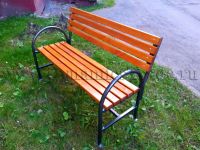 шт.6100,02.Установка урны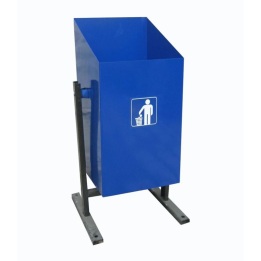 шт.992,03.Установка светильника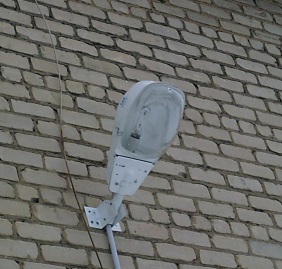 шт.3733,04.Установка большого бортового камня-м.п.1184,05.Установка малого бортового камня-м.п.793,06.Ремонт асфальтового покрытия тротуара-м2756,07.Ремонт асфальтобетонного покрытия проездов-м2863,0№ п/пАдрес объекта недвижимого имущества/земельного участкаНаименование организацииПеречень работ1.г. Нязепетровск,  ул. Горшенина, д. 19Магазин «Запчасти» ИП Ядрышкина В. С.Ремонт входной группы, устройство пандуса2.г. Нязепетровск,  ул. Свердлова, д. 1Дом культуры МБУК «ЦКС»Устройство пандуса, ремонт входной группы (ступени)3.г. Нязепетровск,  ул. Свердлова, д. 17Магазин «Автостоп» ИП Умеренко А. Н.Озеленение, ремонт козырька, входной группы4.г. Нязепетровск, ул. Свердлова, д. 5Магазин «Престиж» ИП Педашенко Е. Н.Устройство цветника, покраскаограждений5.г. Нязепетровск, ул. Щербакова, д. 1Кафе «Лакомка» ИП Селиванова В. НРемонт, покраска фасада, лестницы 6.г. Нязепетровск, ул. Свердлова, д. 20Магазин «Магнит-косметик» ИП Шмиголь А. Н.Ремонт входной группы, фасада, подъезда7.г. Нязепетровск, ул. Свердлова, д. 9школа МКУДО СОШ № 1Ремонт входной группы, фасада8.г. Нязепетровск, ул. К. Маркса, д. 20Станция натуралистовМКУДО «СЮН» Ремонт изгороди9.с. Ункурда, ул. Х. Кульман, д. 73МагазинИП Нухов М.М.Очистка от мусора и травы, установка урны, лавочки10.с. Ункурда, ул. Советская, д. 82МагазинИП Нухов М.М.Очистка территории от мусора и травы, установка урны11.с. Ункурда, ул. Советская, д. 84Дом культуры МБУК «ЦКС»Очистка территории от мусора и травы, установка урны, лавочки№ п/пАдрес индивидуального жилого дома/земельного участка для размещения индивидуального жилого домаПеречень работ1.г. Нязепетровск, ул. К. Либкнехта, д. 29Устройство и  покраска ограждения палисадника2.г. Нязепетровск, ул. К. Либкнехта, д. 7Комплексное благоустройство придомовой территории (ограждение, МАФы, цветник)3.г. Нязепетровск, ул. Р. Люксембург, д. 17Ремонт фасада дома, ремонт подъезда к дому4.г. Нязепетровск, ул. Р. Люксембург, д. 37. кв. 1Ремонт изгороди вокруг посаженных деревьев5.г. Нязепетровск, ул. Пролетарская, д. 42Благоустройство жилого дома (строительство палисадника, покраска изгороди, устройство цветника)6.г. Нязепетровск, ул. Дзержинского, д. 73Замена ограждения7.с. Ункурда, ул. Молодежная, д. 3, кв. 1Ремонт и покраска изгороди, очистка территории от мусора и травы8.с. Ункурда, ул. Молодежная, д. 3, кв. 2Ремонт и покраска изгороди, очистка территории от мусора и травы9.с. Ункурда, ул. Молодежная, д. 7, кв. 2Устройство изгороди, очистка территории от мусора и травы10.с. Ункурда, ул. Х. Кульман, д. 70Покраска изгороди, дома, очистка территории от мусора и травы11.с. Ункурда, ул. Х. Кульман, д. 71Покраска изгороди, очистка территории от мусора и травы№ п/пНаименование мероприятий (направлений)Ожидаемый результат выполнения мероприятий (направлений)Связь с целевыми показателями (индикаторами)1.реализация проектов благоустройства дворовых территорий многоквартирных домовповышение уровня благоустройства дворовых территорий многоквартирных домов, вовлечение граждан в реализацию проектовколичество благоустроенных дворовых территорий многоквартирных домов2.реализация проектов благоустройстваобщественных территорийповышение уровня благоустройства общественных территорий, вовлечение граждан в реализацию проектовколичество благоустроенных общественных территорий3.реализация проектов благоустройства мест массового отдыха населения (городских парков)повышение уровня благоустройства мест массового отдыха населения (городских парков), вовлечение граждан в реализацию проектовколичество благоустроенных мест массового отдыха населения (городских парков)4.проведение не позднее 2020 года благоустройства объектов недвижимого имущества (включая объекты незавершенного строительства) и земельных участков, находящихся в собственности (пользовании) юридических лиц и индивидуальных предпринимателей и нуждающихся в благоустройстве, в соответствии с требованиями утвержденных правил благоустройстваповышение уровня благоустройства объектов недвижимого имущества (включая объекты незавершенного строительства) и земельных участков, находящихся в собственности (пользовании) юридических лиц и индивидуальных предпринимателей и нуждающихся в благоустройстве доля благоустроенных объектов недвижимого имущества (включая объекты незавершенного строительства) и земельных участков, находящихся в собственности (пользовании) юридических лиц и индивидуальных предпринимателей и нуждающихся в благоустройстве, в соответствии с требованиями утвержденных правил благоустройства5.проведение не позднее 2020 года благоустройства территорий, прилегающих к индивидуальным жилым домам и нуждающихся в благоустройстве, в соответствии с требованиями утвержденных правил благоустройстваповышение уровня благоустройства территорий, прилегающих к индивидуальным жилым домам и нуждающихся в благоустройстведоля благоустроенных территорий, прилегающих к индивидуальным жилым домам и нуждающихся в благоустройстве, в соответствии с требованиями утвержденных правил благоустройства6.Отбор лучших реализованных проектов, представленных в Министерство строительства и инфраструктуры Челябинской областиотбор лучших практик реализации проектов по благоустройству для дальнейшего  применения количество лучших реализованных проектов, представленных в Министерство строительства и инфраструктуры Челябинской области7.Повышение среднего значения индекса качества городской средыиндекс качества рассчитывается Министерством строительства и жилищно-коммунального хозяйства РФ, исходя из базового значения 2018 года, в соответствии с утвержденной методикой. Повышение предполагает постепенный рост значения индекса качества городской среды с 2018 года до 2024 год включительносреднее значение индекса качества8.Увеличение доли граждан, принявшихучастие в решении вопросов развитиягородской среды, от общего количестваграждан в возрасте от 14 лет, проживающих в городах, на территориикоторых реализуются проекты по созданию комфортной городской средыпредполагает постепенный рост значения показателя с 2018 года до 2024 год включительнодоля граждан, принявшихучастие в решении вопросов развития городской среды, отобщего количества граждан в возрасте от 14лет, проживающих в городах, на территориикоторых реализуютсяпроекты по созданиюкомфортной городской среды9.Показатель реализации мероприятий поцифровизации городского хозяйстварасчетный показательрассчитывается путем прямого расчета.Рассчитывается как отношение реализованных мероприятий по цифровизации кмероприятиям,предусмотреннымметодическимирекомендациями поцифровизации городскогохозяйства, утвержденнымиприказом Министерствастроительства и жилищно-коммунального хозяйстваРоссийской Федерации от24.04.2019г. №235/пр№ п/пНаименование целевого показателя (индикатора)Обоснование состава и значений соответствующих целевых показателей (индикаторов)Влияние внешних факторов и условий на достижение целевых показателей (индикаторов)1.количество благоустроенных дворовых территорий многоквартирных домовсостав целевых показателей (индикаторов) сформирован в соответствии с проектом постановления правительства РФ «Об утверждении правил предоставления и распределения субсидий из федерального бюджета бюджетам субъектам РФ на поддержку государственных программ субъектов РФ и муниципальных программ формирования современной городской среды»Недостаточность средств федерального, регионального и местного бюджета для финансирования проектов по благоустройству.Низкая активность граждан и представителей бизнеса в участии по реализации проектов по благоустройству2.количество благоустроенных общественных территорийсостав целевых показателей (индикаторов) сформирован в соответствии с проектом постановления правительства РФ «Об утверждении правил предоставления и распределения субсидий из федерального бюджета бюджетам субъектам РФ на поддержку государственных программ субъектов РФ и муниципальных программ формирования современной городской среды»Недостаточность средств федерального, регионального и местного бюджета для финансирования проектов по благоустройству.Низкая активность граждан и представителей бизнеса в участии по реализации проектов по благоустройству3.количество благоустроенных мест массового отдыха населения (городских парков)состав целевых показателей (индикаторов) сформирован в соответствии с проектом постановления правительства РФ «Об утверждении правил предоставления и распределения субсидий из федерального бюджета бюджетам субъектам РФ на поддержку обустройства мест массового отдыха населения (городских парков)», предполагаемые значения целевых показателей (индикаторов) рассчитаны по аналогии с показателями подпрограммыНедостаточность средств федерального, регионального и местного бюджета для финансирования проектов по благоустройству.Низкая активность граждан и представителей бизнеса в участии по реализации проектов по благоустройству4.доля благоустроенных объектов недвижимого имущества (включая объекты незавершенного строительства) и земельных участков, находящихся в собственности пользовании) юридических лиц и индивидуальных предпринимателей и нуждающихся в благоустройстве, в соответствии с требованиями утвержденных правил благоустройствасостав целевых показателей (индикаторов) сформирован в соответствии с проектом постановления правительства РФ «Об утверждении правил предоставления и распределения субсидий из федерального бюджета бюджетам субъектам РФ на поддержку государственных программ субъектов РФ и муниципальных программ формирования современной городской среды»низкая активность и безответственность собственников объектов недвижимого имущества (включая объекты незавершенного строительства) и земельных участков, нуждающихся в благоустройстве, в приведении вышеуказанных объектов, в соответствии с требованиями утвержденных правил благоустройства5.доля благоустроенных территорий, прилегающих к индивидуальным жилым домам и нуждающихся в благоустройстве, в соответствии с требованиями утвержденных правил благоустройствасостав целевых показателей (индикаторов) сформирован в соответствии с проектом постановления правительства РФ «Об утверждении правил предоставления и распределения субсидий из федерального бюджета бюджетам субъектам РФ на поддержку государственных программ субъектов РФ и муниципальных программ формирования современной городской среды»низкая активность и безответственность граждан, проживающих в индивидуальных жилых домах, в приведении территорий, прилегающих к индивидуальным жилым домам и нуждающихся в благоустройстве, в соответствии с требованиями утвержденных правил благоустройства6.количество лучших реализованных проектов, представленных в Министерство строительства и инфраструктуры Челябинской областицелевой показатель (индикатор) предусмотрен проектом постановления правительства РФ «Об утверждении правил предоставления и распределения субсидий из федерального бюджета бюджетам субъектам РФ на поддержку государственных программ субъектов РФ и муниципальных программ формирования современной городской среды»недостаточно высокий уровень качества проектов благоустройства7.Среднее значение индекса качества городской средыУказ Президента РФ «О национальных целях и стратегических задачах развития РФ на период до 2024 года»Недостаточно высокий уровень качества проектов по благоустройствуНизкая активность граждан и представителей бизнеса в участии в мероприятиях по реализации проектов по благоустройству8.Доля граждан, принявшихучастие в решении вопросов развитиягородской среды, от общего количестваграждан в возрасте от 14 лет, проживающих в городах, на территориикоторых реализуются проекты по созданию комфортной городской средыУказ Президента РФ «О национальных целях и стратегических задачах развития РФ на период до 2024 года»Низкая активность граждан в участии в мероприятиях по реализации проектов по благоустройству 9.Показатель реализации мероприятий по цифровизации городского хозяйстваПостановление Правительства Челябинской области от 01.09.2017 г. «О государственной программе Челябинской области «Благоустройство населенных пунктов Челябинской области (с изменениями)»Недостаточность средств на цифровизацию городского хозяйства, на улучшение управления городским хозяйством